МІНІСТЕРСТВО ОСВІТИ І НАУКИ УКРАЇНИЗАПОРІЗЬКИЙ НАЦІОНАЛЬНИЙ УНІВЕРСИТЕТФАКУЛЬТЕТ СОЦІАЛЬНОЇ ПЕДАГОГІКИ ТА ПСИХОЛОГІЇКАФЕДРА ДОШКІЛЬНОЇ ТА ПОЧАТКОВОЇ ОСВІТИКВАЛІФІКАЦІЙНА РОБОТАмагістрана тему: «ФОРМУВАННЯ ЦІННІСНИХ ОРІЄНТАЦІЙ УЧНІВ ПОЧАТКОВОЇ ШКОЛИ ЗАСОБАМИ ОБРАЗОТВОРЧОГО МИСТЕЦТВА»Виконала: студентка 2 курсу, групи 8.013.0спеціальності: 013  «Початкова освіта» освітньо-професійної програми «Початкова освіта»О. Г. МорозКерівник: доцент кафедри дошкільної та початкової освіти, к. п. н. ___________________ О. О. Андрющенко Рецензент: доцент кафедри дошкільної та початкової освіти, к. п. н. ____________________Л. М. ШульгаЗапоріжжя2021МІНІСТЕРСТВО ОСВІТИ І НАУКИ УКРАЇНИЗАПОРІЗЬКИЙ НАЦІОНАЛЬНИЙ УНІВЕРСИТЕТ Факультет соціальної педагогіки та психологіїКафедра дошкільної та початкової освітиРівень вищої освіти магістерський Спеціальність 013  «Початкова освіта»Освітньо-професійна програма «Початкова освіта» ЗАТВЕРДЖУЮЗавідувач кафедри ____________«____» _______________20__ рокуЗАВДАННЯНА КВАЛІФІКАЦІЙНУ РОБОТУ СТУДЕНТЦІМороз Олени Геннадіївни1. Тема роботи: «Формування ціннісних орієнтацій учнів початкової школи засобами образотворчого мистецтва»керівник роботи Андрющенко Олена Олександрівна, кандидат педагогічних наук,затверджені наказом ЗНУ від «14  »  липня 2021 року № 1031 – с 2. Строк подання студентом роботи 23 листопада 2021 р.3. Вихідні дані до роботи: матеріали педагогічної практики, курсових робіт 4. Зміст розрахунково-пояснювальної записки (перелік питань, які потрібно розробити): проаналізувати сутність ключових понять дослідження; з’ясувати стан досліджуваної проблеми в педагогічній теорії та практиці сучасної початкової школи; розробити критерії та показники, виявити рівні сформованості ціннісних орієнтацій в учнів початкових класів; теоретично обґрунтувати та експериментально перевірити систему урочної і позаурочної діяльності з формування ціннісних орієнтацій учнів початкової школи засобами образотворчого мистецтва.5. Перелік графічного матеріалу: 8 діаграм із дослідження рівнів сформованості ціннісних орієнтацій учнів початкової школи за пізнавальним, емоційно-ціннісним, діяльнісно-творчим критеріями на констатувальному та контрольному етапах; 4 таблиці: «Методична карта дослідження рівнів сформованості ціннісних орієнтацій учнів», «Календарно-тематичне планування системи уроків і позаурочних заходів з образотворчого мистецтва», «Рівні сформованості ціннісних орієнтацій учнів», «Ціннісні орієнтації учнів початкової школи контрольної та експериментальної груп за критерієм Пірсона». 6. Консультанти розділів роботи7. Дата видачі завдання_02.10.20КАЛЕНДАРНИЙ ПЛАНСтудент                 ____________  ______________________                                         ( підпис )                 (прізвище та ініціали)Керівник роботи _____________  ___________________                                           ( підпис )                  (прізвище та ініціали)Нормоконтроль пройденоНормоконтролер _____________  ___________________                                           ( підпис )                  (прізвище та ініціали)РЕФЕРАТКваліфікаційна робота: 80 с., 4 таблиці, 8 рисунків, 90 джерел, 5 додатків.Мета дослідження: теоретичне обґрунтування, розроблення та експериментальна перевірка системи урочної і позаурочної діяльності з формування ціннісних орієнтацій учнів початкової школи засобами образотворчого мистецтва. Об’єкт дослідження: процес формування ціннісних орієнтацій учнів початкової школи.Предмет дослідження: система урочної і позаурочної діяльності з формування ціннісних орієнтацій учнів початкової школи засобами образотворчого мистецтва.Методи дослідження: теоретичні: аналіз і узагальнення філософської, психолого-педагогічної літератури для визначення теоретичних основ дослідження, обґрунтування система урочної і позаурочної діяльності з формування ціннісних орієнтацій учнів початкової школи; емпіричні: методи педагогічної діагностики (спостереження, бесіди, тестування, творчі завдання), що використовувались для проведення зрізів на констатувальному та формувальному етапах дослідження з метою визначення рівнів сформованості ціннісних орієнтацій учнів початкової школи в образотворчій діяльності.Теоретичне значення роботи полягає в науковому обґрунтуванні  системи урочної і позаурочної діяльності з формування ціннісних орієнтацій учнів початкової школи засобами образотворчого мистецтва.Практичне значення полягає в розробленні, апробації та впровадженні в освітній процес початкової школи системи урочної і позаурочної діяльності з формування ціннісних орієнтацій учнів початкової школи засобами образотворчого мистецтва.Галузь використання: заклади освіти.ЦІННІСНІ ОРІЄНТАЦІЇ, УЧНІ ПОЧАТКОВОЇ ШКОЛИ, ОБРАЗОТВОРЧЕ МИСТЕЦТВО, УРОЧНА І ПОЗАУРОЧНА ДІЯЛЬНІСТЬSUMMARYMoroz O. G. Formation of Value Orientations of Primary School Students by Means of Fine ArtsThe qualification work consists of an introduction, 2 parts, conclusions, a list of references (90 sources, 3 of foreign origin), and 5 appendices.The study reveals the problem of forming the value orientations of primary school students by means of fine arts. Given the role of values in human life, the problem of forming value orientations becomes relevant from childhood and is determined by the priority areas of the Law of Ukraine “On Education”, the concept of “New Ukrainian School”. Value-based education is an effective way to educate active, responsible, peaceful, courageous, honest, compassionate, and caring citizens.An important role in the formation of value orientations of primary school students belongs to art, which contains a significant educational potential, the basis for the development of the ability to feel, understand and appreciate the beauty of the world around us.The purpose of the study is to theoretically substantiate and experimentally test the effectiveness of the system of the classroom and extracurricular activities for the formation of value orientations of primary school students by means of fine arts.The research task:1) to analyze the state of development of the problem of value orientations of the individual in the philosophical, psychological, pedagogical literature and to clarify the essence of the concept of “value orientations”;	2) to describe the age characteristics of the formation of value orientations of primary school students;3) to determine the pedagogical potential of fine arts in the context of the formation of value orientations of primary school students;4) to specify the criterion base and levels of formation of value orientations of primary school students;5) to develop and introduce into the educational process a system of the classroom and extracurricular activities for the formation of value orientations of primary school students by means of fine arts;6) experimentally to test the effectiveness of the system of the classroom and extracurricular activities for the formation of value orientations of primary school students by means of fine arts.The research object is forming the value orientations of primary school students by means of fine arts.The research subject: the system of the classroom and extracurricular activities to form value orientations of primary school students by means of fine arts.The part 1 “Theoretical and methodological foundations of the formation of value orientations of the individual” analyzes the problem of value orientations of the individual in philosophical, psychological, pedagogical literature and clarifies the essence of the concept of “value orientations”, age features of the formation of value orientations of primary school students, determine the pedagogical potential of the fine art in the context of formatting value orientations of primary school students.The part 2 “The content and results of the experimental study of the formation of value orientations of primary school students by means of fine arts” presents the results of the ascertaining, formative, and control stages of the pedagogical experiment; a system of  the classroom and extracurricular activities for the formation of value orientations of primary school students by means of fine arts has been developed and introduced.The theoretical significance of the work is the scientific substantiation of the system of the classroom and extracurricular activities to form value orientations of primary school students by means of fine arts.The practical significance lies in the development, testing, and implementation of the primary school system of the classroom and extracurricular activities with the formation of value orientations of primary school students by means of fine arts.Keywords: value orientations, primary school students, fine arts, classroom and extracurricular activities.ЗМІСТ ВСТУПЄвропейський вектор утвердження людини як найвищої цінності в суспільстві спрямовує сучасну освіту в Україні на формування ціннісної сфери та розбудову нової системи виховання в площині духовного відродження. Заснована на цінностях освіта є ефективним шляхом виховання активних, відповідальних, миролюбних, мужніх, чесних, співчутливих і дбайливих громадян. Поглиблене вивчення сучасних проблем суспільства висвітлює необхідність переосмислення цінностей, поєднання освіти, культури і духовності, повернення до морально-естетичних надбань українського народу та світової культури. Актуальність проблеми підтверджується основними положеннями законів України «Про освіту», «Про загальну середню освіту», Національної доктрини розвитку освіти ХХІ століття, Концепції Нової української школи та ін.Формування в учнів системи загальнолюдських цінностей набуло в розбудові нової української школи пріоритетного значення. Виховання розглядається в концепції Нової української школи як процес залучення особистості до засвоєння вироблених людством цінностей, створення сприятливих умов для реалізації власного природного потенціалу та творчого ставлення до життя, формування відповідальності за себе, за добробут нашої країни.Задеклароване в концепції Нової української школи виховання на цінностях актуалізувало проблему і спрямувало науковців і практиків на дослідження і пошук шляхів вирішення завдання з формування ціннісних орієнтацій в учнів. Актуальність цієї проблеми підтверджується науковими дослідженнями В. Андрущенка, Т. Дмитренка, І. Зязюна, С. Клепка, П. Кононенка, В. Кременя, В. Огнев’юка, О. Сухомлинської, Н. Ткачової та ін., в яких викладено теоретичні аспекти, концептуальні положення інноваційних підходів у реалізації освітніх завдань із формування ціннісних орієнтацій. Загальновідомо, що фундамент ціннісних орієнтацій в людини закладається на етапі переходу старшого дошкільного і молодшого шкільного віку, який науковці (О. Дем’янчук, Л. Виготський, А. Запорожець, Н. Лисенко, Т. Поніманська, О. Савченко та ін.) вважали періодом формування характеру, світогляду, моральних цінностей та переконань і надавали йому особливого значення у формуванні особистості. Вікові особливості учнів початкової школи враховано в змісті державного стандарту початкової освіти, який орієнтує освітні завдання на морально-етичні, естетичні, гуманістичні та інші цінності молодших школярів.Особливе місце у формуванні ціннісних орієнтацій посідають естетичні цінності, завдяки яким дитина набуває досвід емоційно-почуттєвого сприймання й опанування дійсності за законами краси. Роль естетичних цінностей зазначено в працях істориків і мистецтвознавців (В. Вернадського, К. Леві-Строса, Е. Тейлора, Б. Рибкова, П. Флоренського); етнографів (Г. Гачева, Л. Гумильова, А. Іконнікова, А. Панченко, С. Раппопорта, В. Сидоріна, С. Хан-Магомедова); психологів і педагогів (Б. Ананьева, Р. Арнхейма, М. Бахтіна, Л. Виготського, В. Давидова, В. Левіна, Л. Логвіненко О. Мелік-Пашаєва, З. Новлянської, Л. Михайлової, В. Ражнікова, В. Степанової, Г. Челпанова). Важливу роль у формуванні естетичних цінностей молодших школярів науковці (О. Гайдамака, О. Комаровська, Л. Масол, Н. Миропольська, Г. Падалка, О. Щолокова тощо) надають мистецтву, в якому вбачають значний освітній потенціал, основу розвитку вміння відчувати, розуміти і цінувати красу, що унормовано в завданнях освітньої галузі «Мистецтво» Державного стандарту початкової загальної середньої освіти як формування в дітей ціннісного ставлення до мистецьких творів, здатності до сприймання, розуміння і творення художніх образів, задоволення потреб в художньо-творчій самореалізації і духовному самовдосконаленні.Дослідження сучасних науковців висвітлюють різні аспекти формування ціннісних орієнтацій засобами мистецтва:  методичні аспекти навчання (Е. Бєлкіна, В. Вільчинський, І. Демченко, О. Калініченко, В. Кардашов, С. Коновець, Л. Любарська, Б. Неменський, М. Резниченко, І. Руденко, С. Свид, Г. Сотська, В. Шпільчак, І. Янковська); формування естетичного ставлення до декоративно-ужиткового мистецтва у дошкільників (В. Григоренко); до мистецтва засобами художньої культури у старшокласників (Л. Аристова); до дійсності у позаурочній музично-творчій діяльності школярів (А. Лебедєва), до світу в образотворчій діяльності у дошкільників (І. Ликова), до навколишнього світу на заняттях з художнього розпису (Е. Москальова); формування естетичного ставлення до природи засобами образотворчого мистецтва у дошкільників (О. Половіна) тощо.Однак, незважаючи на багатоаспектне висвітлення проблеми естетичних цінностей в освіті, питання формування ціннісних орієнтацій в учнів початкової школи засобами образотворчого мистецтва залишається актуальним і зумовлено наявністю суперечностей між:- вимогами Державного стандарту до формування в учнів початкової школи емоційно-ціннісного ставлення до мистецтва, і спрямуванням освітнього процесу на практиці переважно на логічний рівень усвідомлення змісту мистецьких творів;- наявними особистісно-розвивальними можливостями образотворчого мистецтва і недостатнім їх використанням в освітньому процесі закладів загальної середньої освіти.Наявність означених суперечностей, актуальність цієї проблеми, її важливість для педагогічної теорії і недостатній рівень розробленості щодо освітньої практики зумовили вибір теми дослідження: «Формування ціннісних орієнтацій учнів початкової школи засобами образотворчого мистецтва».Мета дослідження полягає в теоретичному обґрунтуванні та експериментальній перевірці ефективності системи урочної і позаурочної діяльності з формування ціннісних орієнтацій учнів початкової школи засобами образотворчого мистецтва. Наукова гіпотеза: ефективність формування ціннісних орієнтацій учнів початкової школи зросте, якщо в освітній процес початкової школи запровадити систему урочної і позаурочної діяльності з формування ціннісних орієнтацій учнів початкової школи засобами образотворчого мистецтва.Завдання дослідження:1. Проаналізувати стан розробленості проблеми ціннісних орієнтацій особистості в філософській, психологічній, педагогічній літературі та з’ясувати сутність поняття «ціннісні орієнтації».2. Охарактеризувати вікові особливості формування ціннісних орієнтацій учнів початкової школи.3. Визначити педагогічний потенціал образотворчого мистецтва в контексті формування ціннісних орієнтацій учнів початкової школи.4. Конкретизувати критеріальну базу і рівні сформованості ціннісних орієнтацій учнів початкової школи.5. Розробити і запровадити в освітній процес систему урочної і позаурочної діяльності з формування ціннісних орієнтацій учнів початкової школи засобами образотворчого мистецтва.6. Експериментально перевірити ефективність системи урочної і позаурочної діяльності з формування ціннісних орієнтацій учнів початкової школи засобами образотворчого мистецтва.Об’єкт дослідження – процес формування ціннісних орієнтацій учнів початкової школи засобами образотворчого мистецтва.Предмет дослідження – система урочної і позаурочної діяльності з формування ціннісних орієнтацій учнів початкової школи засобами образотворчого мистецтва.Для розв’язання поставлених завдань було застосовано наступні методи дослідження: теоретичні: педагогічний аналіз філософської, психологічної, педагогічної літератури та узагальнення отриманої інформації з метою дослідження сутності, структури, особливостей та умов формування ціннісних орієнтацій; емпіричні: педагогічне спостереження, тестування, бесіди з учнями, вихователями ГПД та батьками учнів, складання творчих завдань, аналіз продуктів самостійної та творчої діяльності молодших школярів, за допомогою яких вивчався вплив образотворчого мистецтва на формування ціннісних орієнтацій учнів, діагностування; педагогічний експеримент з метою впровадження системи урочної і позаурочної діяльності та дослідження стану ціннісних орієнтацій учнів початкової школи; статистичні: методи математичної статистики, обробки даних, графічне подання результатів експерименту, порівняльний аналіз результатів констатувального та формувального етапів дослідження з метою відстеження динаміки рівнів ціннісних орієнтацій учнів початкової школи, як показника ефективності запровадженої системи урочної і позаурочної діяльності з формування ціннісних орієнтацій учнів початкової школи засобами образотворчого мистецтва.Використані методи забезпечили комплексне пізнання предмета дослідження, дали можливість кількісно та якісно проаналізувати експериментальні дані.Теоретичне значення дослідження полягає в науковому обґрунтуванні  система урочної і позаурочної діяльності з формування ціннісних орієнтацій учнів початкової школи засобами образотворчого мистецтва.Практичне значення одержаних результатів полягає в розробленні, апробації та впровадженні в освітній процес початкової школи системи урочної і позаурочної діяльності з формування ціннісних орієнтацій учнів початкової школи засобами образотворчого мистецтва, яка сприяє: підвищенню інтересу до образотворчого мистецтва і навколишньої дійсності; розвитку емоційно-чуттєвого сприймання; вираженню особистісно-ціннісного ставлення до змісту мистецьких творів; художньо-творчому самовираженню, що загалом забезпечує формування ціннісних орієнтацій учнів початкової школи. Запроваджені в освітній процес діагностичні методики і система урочної і позаурочної діяльності і можуть бути використані вчителями початкових класів, вихователями ГПД при вирішенні завдань із формування ціннісних орієнтацій і організації художньо-творчих видів освітньої діяльності молодших школярів в освітньому процесі початкової школи..РОЗДІЛ 1ТЕОРЕТИКО-МЕТОДОЛОГІЧНІ ЗАСАДИ ФОРМУВАННЯ ЦІННІСНИХ ОРІЄНТАЦІЙ УЧНІВ ПОЧАТКОВОЇ ШКОЛИ ЗАСОБАМИ ОБРАЗОТВОРЧОГО МИСТЕЦТВА 1.1. Теоретичне обґрунтування та виявлення сутності ціннісних орієнтацій особистостіОднією з провідних тенденцій розвитку освіти науковці зазначають її перехід до ціннісної парадигми, що детермінує вирішення завдань із формування ціннісних орієнтацій особистості.Проблема формування ціннісних орієнтацій особистості досліджувалась у філософії, аксіології, соціології, психології і педагогіці як один із основних чинників становлення особистості.З метою вивчення досліджуваної проблеми і визначення ціннісних орієнтацій учнів початкової школи необхідно проаналізувати сутність понять «цінності», «ціннісні орієнтації» на основі наукових праць.Ретроспективний аналіз розуміння зазначених понять у науковій літературі доводить, що категорія цінностей розглядалась дослідниками різних історичних епох і не була однозначною. У положеннях античної філософії ціннісний аспект пізнання навколишнього світу відображений у вченні Платона, який розрізняв світ речей і світ ідей, розумів ідеї як ідеали, що в порівнянні з речами робить їх більш «цінними». Одну з перших класифікацій цінності зробив Платон, який розглядав її як благо за категоріями: «добре», «прекрасне», «істинне». У класифікації Аристотеля цінність представлено поняттями «цінимі» (доброчесність, душа, розум), «хвалимі» (доброчесності, дії яких викликають похвалу), «можливі» (сила, краса, багатство, влада) [33, с.8-9]. Термін аксіології був започаткований Аристотелем, а вчення античних філософів стало фундаментом для подальшого розвитку ціннісного підходу людини до оточуючого світу.Основними цінностями стародавньої Греції було визнано: істину, добро і красу. В епоху Середньовіччя цінності пов’язувалися з божественною сутністю, набували релігійного характеру. Християнство на передній план в аксіології ставить євангельські цінності: віра, надія і любов. Епоха Відродження та Нового часу висунула на перший план цінності гуманізму і актуалізувала пошуки відповідей на запитання, що таке «добро», «істина», «краса», «благо». Так, англійський філософ Д. Юм, розумів цінності і норми як відображення почуттів, які не можуть бути ні хибними, ні істинними, а тому цінності не наділяв такими якостями і вважав їхньою основною почуття, які у кожного свої, а тому і цінності носять суб’єктивний характер [71, с. 387].Представники консервативного напряму в філософії епохи Просвітництва визначали сутність абсолютної цінності як «розумного», «нормативного» життя, що знайшло своє відображення в концепції ціннісного консерватизму, започаткованої Е. Берком, заслугою якої вважають обґрунтування цінності культури [33, с.11].Період ХVIII та ХІХ ст. у філософських аксіологічних ученнях мислителів характеризується багатоманітністю течій та поглядів: представник німецької класичної філософії І. Кант вважав, що ціннісно (морально) орієнтовані спонукання присутні у всіх моментах процесу пізнання, свідомість при цьому завжди спрямовується на критерії добра, досконалості та цінності [73, с. 192]; видатний філософ Гегель розглядав сутність цінності через її зв’язок з потребами: кожна річ, за допомогою якої людина задовольняє потреби, має свою цінність і розвивав ідею «абсолютної цінності культури» [33, с. 13]; Ф. Ніцше головне місце у вченні цінностей відводить проблемі «переоцінки», виступає проти цінностей християнської моралі, яка, на його думку, заперечує природі самого життя, і розробляє ідею «надлюдини», яка зруйнує стару систему цінностей і ствердить головний принцип життя «не щади свого ближнього і підштовхни того, хто падає». Концепція Ф. Ніцше викликала критику представників різних філософських напрямків, які розгледіли в ній загрозу винищення життя на Землі [33, с. 14]. У наступний розвиток аксіологічних поглядів суттєвий вклад внесли праці М. Вебера, який створив концепцію «розуміючої соціології» про цінності як про норму, способом буття якої виступає значимість для суб’єкта, що в подальшому набуло методологічного змісту як засіб виявлення соціальних зв’язків та функціонування соціальних інститутів, існування загальних цінностей, які розділяють всі [12].Проблема цінностей займала один із провідних мотивів у працях українських дослідників: І. Вишенського, П. Гулака-Артемовського, М. Драгоманова, М. Козачинського, М. Коцюбинського, П. Куліша, М. Лопатинського, Ф. Прокоповича, Л. Українки, Т. Шевченка, С. Яворського та багатьох інших. Так, у аксіологічних переконаннях П. Гулака-Артемовського значне місце відводиться так званій «добрості», яка осмислюється уявленням про добро та зло і «природну» рівність людини. П. Куліш однією з цінностей визначав душу людини, адже вважав, що саме  в ній прихована особистісна сутність, її дар. Глибока філософська ідея цінності людини відображена в творах видатної української письменниці Л. Українки, Говорячи про діалектичну єдність людини і природи. Як одну з найважливіших цінностей розглядав природу і Я. Козельський, вважаючи її за матір всіх речей. Серед київських інтелектуалів Кирило-Мифодіївського товариства особливе місце відводилось Т. Шевченку, для якого найвищою цінністю виступали особиста доля і доля українського народу, які стають віддзеркаленням один одного.У сучасних умовах науковцями актуалізуються такі цінності, як: мир, духовне багатство, солідарність, гідність, толерантність, гуманізм, демократія, громадянськість тощо. Різноманітність і разноаспектність вивчення категорії цінностей сприяло виникненню різних підходів до визначення поняття «цінності», і «ціннісні орієнтації», що в свою чергу продукувало неоднозначне розуміння і тлумачення природи цінностей. Так, поняття «цінність» ототожнюється з потребами (А. Маслоу), особистісним, сенсом (Г. Оллпорт), з мотивами (Р. Леонтьев), підтримкою людської здатності до життя (Е. Фромм), переконаннями (М. Рокич), соціальними настановами (В. Ядов), особистою значущістю (С. Рубінштейн), духовними явищами (І. Маноха), актуальними життєвими потребами, інтересами, поглядами і ставленнями до дійсності й себе (М. Боришевський) [44].Неоднозначність розуміння поняття обумовлено як різними підходами, так і науковими трактуваннями різних наук: філософським, соціологічним, психологічним та педагогічним аспектами. У філософських науках категорія цінності отримала досить широку інтерпретацію: цінності розуміються як синонім значущості (В. Василенко, О.  Дробницкий та ін.), потреби, інтерес (Дж. Дьюї), ідеальне буття (М. Шелер, Н. Гартман), найважливіші подієві елементи внутрішньої структури особистості, закріплені життєвим досвідом індивіда, всією сукупністю його переживань (О. Дробницкий, В. Тугаринов, С. Анісімов, А. Титаренко та ін. ) [80].Філософія трактує ціннісні орієнтації як важливий фактор, який регулює і детермінує мотивацію особистості. Основним змістом ціннісних орієнтацій в філософському підході є: світоглядні, моральні переконання людини, моральні принципи поведінки. Ціннісні орієнтації визначаються як: найважливіші елементи внутрішньої структури особистості, закріплені життєвим досвідом індивіда, всією сукупністю його переживань, що відокремлюють значуще, істотне для даної людини від незначного, несуттєвого [80]. На філософському рівні осмислення поняття ціннісної орієнтації зв’язується, насамперед, з категоріями: «цінність», «оцінка», «ціннісне ставлення», аналіз яких міститься в наукових працях В. Василенка, О. Дробницького, М. Кагана, Г. Лотце, В. Лутая, А. Москаленка, А. Тавлая, В. Тугарінова. У філософсько-педагогічному аспекті «цінність» – значущість об’єктів навколишнього світу для людини, суспільства; визначається не їх властивостями, а їх залученістю в сферу людської життєдіяльності, інтересів і потреб, соціальних відносин; критерії та способи оцінки їхньої значущості, що відображені в моральних принципах і нормах, ідеалах, установках, цілях» [75, с. 120].У соціологічному аспекті цінності ототожнюються з ідеалом, суспільним, груповим, особистим  інтересом, а ціннісні орієнтації визначаються як установка особистості на суспільні цінності й ідеали, які є значимими як для суспільства, так і для людини (М. Вебер, В. Лісовський, Л. Вербицька, Т. Мальковская і ін.). Слід зазначити, що поняття «ціннісна орієнтація» введено соціологами У. Томасом і Ф. Знанецьким, які вважали, що індивід привласнює основні соціальні цінності й на усвідомленому рівні керується ними у власній поведінці, орієнтується на соціальні цінності інших і активно продукує власні та групові цінності, що загалом регулює його поведінку.Соціологічні науки пов’язують ціннісні орієнтації з проблемами соціалізації, категоріями мотивації й управління діяльністю людей та їхніх об’єднань і розглядають ціннісні орієнтації як продукт соціалізації індивідів, освоєння суспільних, естетичних ідеалів і нормативних вимог, що висуваються до них членами соціальних спільнот і визначаються як установка особистості на соціальні цінності, сприяють кращому ставленню до певної групи: установка на працю, навчання, громадську роботу, сім’ю тощо [11]. У соціології розглядається взаємозв’язок ціннісних орієнтацій і соціальних норм, що представлено в наукових працях Е. Алексєєва, П. Андруковича, М. Бобнева, Т. Бутківської, Г. Головинського, А. Здравомислова, Е. Пенькова, А. Ручки, Е. Чамоковой, В. Чеснокова, В. Цукермана, В. Ядова та ін. Формування ціннісних орієнтацій дослідники трактують насамперед як інтеріоризацію соціальних цінностей і норм в процесі соціалізації особистості [11].У психологічному вимірі цінність розглядається як поняття, що фіксує позитивне чи негативне значення будь-якого об’єкта чи явища, одну з форм суспільних відносин; специфічне людське, суб’єктивно зацікавлене ставлення людини до речей, процесів, явищ [77, с. 113]. Ціннісні орієнтації розглядаються психологами як спосіб диференціації індивідом об’єктів за їхньою значимістю як: ідеологічні, етичні, естетичні та інші бази для оцінок суб’єктом навколишньої дійсності (Б. Ананьєв, М. Гальперін, Б. Додонов, І. Дубровіна, І. Кон, Л. Коберник, О. Леонтьєв, В. Мухіна, В. Мясищев, С. Рубінштейн, Д. Узнадзе, І. Якиманська та ін.) і пов’язують їх зі структурою особистості, поняттями, що описують механізми поводження й діяльності людини. З точки зору психології, ціннісні орієнтації формуються під час засвоєння соціального досвіду і визначаються цілями, ідеалами, інтересами і потребами особистості. У структурі людської діяльності ціннісні орієнтації пов’язані з пізнавальними і вольовими її сторонами. Система ціннісних орієнтацій утворює змістовну сторону спрямованості особистості, висловлюючи внутрішню основу її відносин до дійсності [39]. При аналізі ціннісних орієнтацій як елементів психіки особистості вчені виділяють три аспекти: методичні основи концептуалізації ціннісних орієнтацій як структурного компонента особистості; місце ціннісних орієнтацій в структурі особистості і внутрішню структуру ціннісних орієнтацій.Педагоги трактують цінності як стійкі переконання, які окреслюються ідеальними моделями значущості об’єктів навколишнього світу» і є вираженням важливості, значимості різних явищ матеріального і духовного життя для людини в його теперішньому, минулому, майбутньому [44]. Під цінностями розуміються елементи морального виховання, найважливіші складові внутрішньої культури людини, які, висловлюючись в особистісних установках, властивостях і якостях, визначають його ставлення до суспільства, природи, інших людей, до самого себе. Цінність виступає як якийсь поведінковий орієнтир, який представляє мету активності особистості.У педагогічних працях досліджується взаємозв’язок формування ціннісних орієнтацій і педагогічного процесу (Ш. Амонашвілі, М. Боришевський, З. Васильєва, В. Воронцова, М. Данилов, Є. Казаков, Г. Легенький, І. Лернер, О. Олексюк, М. Скаткін, В. Сластьонін, Є. Шиянов, Г. Щукіна та ін.).Розгляд категорії ціннісних орієнтацій в педагогіці пов’язано з психологічними дослідженнями, в яких простежується зв’язок ціннісних орієнтацій з установкою, потребами та інтересами. Ціннісні орієнтації розуміються в різних аспектах: як система цінностей, що виявляються в інтересах (З. Павлютікова); як спрямованість особистості на суспільні цінності відповідно до її конкретних потреб, установками, інтересами, мотивами (П. Ігнатенко); як інтегративне утворення, що характеризує цілісну особистість, її спрямованість, ціннісне ставлення до об’єктивних цінностей, і виражається в їх усвідомленні й переживанні у вигляді потреб, що мотивують поведінку і програмують майбутнє (М. Казакіна). Учені-педагоги вбачають у ціннісних орієнтаціях один із основних критеріїв сформованості культури (О. Щолокова), музичного сприйняття (В. Кушнір, О. Ростовський, О. Рудницька), естетичного ставлення до дійсності та мистецтва (В. Бутенко, І. Зязюн, Л. Михайлова). Ціннісні орієнтації визначаються педагогами через суб’єктне ставлення до об’єктивних цінностей суспільства, що виражаються в їх усвідомленні і переживанні як потреб, які мотивують дану поведінку і програмують майбутнє. Процес освоєння ціннісних орієнтацій є сходження особистості до загальнолюдських цінностей та ідеалів (Е. Бондаревська, В. Сєріков, В. Караковський, А. Шемшуріна, Н. Щуркова та ін.) [44].Загальним в наведених визначеннях є включеність в орієнтації цінностей та ідеалів, їх регулятивна функція в виборі тих чи інших форм і способів поведінки, здатність відображати внутрішню основу відносини людини до різних об’єктів світу.Проблема формування ціннісних орієнтацій досліджується педагогами у зв’язку з розвитком і вихованням конкретних цінностей, які мають бути особистісно прийняті в певній соціальній групі: Т. Мальковська аналізує ціннісні орієнтації особистості у взаємозв’язку з формуванням соціальної позиції особистості; В. Петрушин вивчає в контексті педагогічної діагностики; Т. Баранова, В. Бутенко, Л. Коваль, О. Олексюк, О. Рудницька, Ю. Соколовський та ін. розглядають у зв’язку з дослідженнями духовної культури, духовних потреб, інтересів, оцінок учнів і педагогів.Ціннісні орієнтації вважаються науковцями важливим елементом духовної визначеності особистості і порівнюються з мотивацією, яка дає відповідь на питання чому людина діє певним чином. На відміну від мотивації ціннісні орієнтації висвітлюють те, заради чого вона діє [44].У своєму дослідженні ми дотримуємось позиції сучасної української вченої Л. Михайлової, яка визначає ціннісні орієнтації як складне особистісне утворення, що виявляється у «вибірковому ставленні людини до різних видів діяльності на основі інтеграції індивідуального й соціального досвіду, суспільних і власних цінностей, що фіксуються в її потребах, мотивах, установках, ідеалах, оцінках, позиціях та інтересах» і вбачає їх сутність «у наявності в індивіда сформованої системи особистих відношень до ціннісних об’єктів, з якими він стикається в різних сферах життєдіяльності, що виявляється в його поводженні й ціннісно-орієнтаційній діяльності» [48, с. 22].Отже, аналіз наукових джерел дозволяє констатувати, що сучасна наука не виробила єдиного розуміння досліджуваних понять. Під цінностями розуміються елементи морального виховання, найважливіші складові внутрішньої культури людини, які визначають його ставлення до суспільства, природи, інших людей, до самого себе. Цінність виступає як поведінковий орієнтир, який представляє мету активності особистості. Ціннісні орієнтації  розглядаються як система цінностей, яка формує позитивну мотивацію нормативної поведінки особистості, здійснює відбиток на її емоційну сферу, переживання і є результатом взаємодії. Для дослідження проблеми формування ціннісних орієнтацій засобами образотворчого мистецтва, вважаємо за необхідне більш детально розглянути характеристики, структурні компоненти досліджуваного поняття і з’ясувати аспекти, які безпосередньо стосуються цінностей, що формуються у взаємодії з мистецтвом.Систематизувати характеристики ціннісних орієнтацій дозволила спроба науковців класифікувати цінності в наукових працях. Класифікація цінностей, так само як і визначення, відрізняються неоднозначністю. Складна природа суб’єктно-об’єктного відношення, що відбивається у вигляді цінностей, породжує різні підстави їх класифікації.У літературі пропонуються типології ціннісних орієнтацій, в основі яких лежать різні принципи: загальноісторичний, конкретно-історичний, соціально-класовий, індивідуальний. У типологіях ціннісних орієнтацій, заснованих на їхньому змісті, ціннісні орієнтації структуруються за предметом або змісту об’єктів, на які вони спрямовані (соціально-політичні, економічні, моральні тощо). Так, К. Кушнір класифікує цінності на групи: духовні (пізнавальні, естетичні, гуманістичні, цінність любові, соціальні і матеріальні), соціальні (соціальна повага, соціальна активність, прагнення до соціальних досягнень і спілкування), матеріальні (бути здоровим, матеріальні блага і відпочинок) [44]. Вітчизняна дослідниця проблеми ціннісних орієнтацій Т. Піроженко розглядає цінність як особливий вид реальності, яка не існує відокремлено сама по собі і пов’язана з людиною та з об’єктивним світом і в класифікації цінностей виокремлює: матеріальні (речі, гроші, власність...), художні (твори мистецтва і літератури...), природні (схід сонця, моря, квіти, ландшафти...), власне людські (сміх, краса очей, мужній вчинок...) цінності [81].Російські дослідники В. Кан-Калик, Н. Нікандров, В. Ядов розглядають ціннісні орієнтації як складний соціально-психологічний феномен, що характеризує спрямованість і зміст активності особистості, її відносин до світу, до себе, і вважають, що система ціннісних орієнтацій має багаторівневу структуру, на вершині якої знаходяться цінності, пов’язані з ідеалами і життєвими цілями [34, с. 29].На думку В. Ядова, ціннісні орієнтації «узгоджуються з ідеалом, формуючи власну ієрархію життєвих цілей, більш віддалених, близьких і найближчих, а також цінностей-засобів або уявлень про норми поведінки, які людина розглядає в якості еталону» [87, c. 48].Л. Михайлова пов’язує класифікацію з об’єктом оцінного ставлення людини – матеріальним світом, іншою людиною або власним «я» і умовно поділяє цінності на матеріальні, соціальні та духовні [48].В. Шинкарук і О. Яценко виокремлюють дві групи цінностей: цінності, пов’язані з вітальними потребами людей і цінності Добра, Краси, Справедливості, Свободи, які вважаються найвищим виміром людської духовності [84].На загальнолюдські цінності вказує і Л. Столович, відносячи їх до вищого критерію «всіх індивідуальних та колективногрупових цінностей як умови існування людства загалом і тих інтегративних процесів, які в ньому відбуваються» [80, с. 95].Серед важливих характеристик цінностей науковці зазначають властивість особистості трансформувати сприйняття світу в ціннісне ставлення, при чому, процес і результат такого перетворення залежить від морально-духовної сфери людини. Тому наголошується на важливості «з шкільного віку формувати ціннісні орієнтації, від яких буде залежати сенс і спосіб життя особистості» [44, с. 325].Аналогічної думки щодо формування ціннісних орієнтацій з дитячих років, дотримується і Н. Сінкевич, який розглядає їх як «вибіркову, відносно стійку систему спрямованості інтересів і потреб особистості, що здійснюють вплив на стиль мислення і життя людини, перебіг емоційних та мотиваційних процесів», а процес виховання як «керування становленням або зміною її ціннісних орієнтацій» [70, с. 22].Продовжуючи думку Н. Сінкевич, слід зазначити, що особливе місце з усіх видів ціннісних орієнтацій, які супроводжують людину з дитинства, посідають естетичні цінності, адже естетичним началом наділені об’єкти природи, побуту, мистецтва тощо. М. Бліхар відносить естетичні цінності до категорії духовних утворень, які поряд із цінностями чистого пізнання, справедливого і несправедливого (законного і незаконного, відчуття ієрархії та справедливості) є «вершинними» і зазвичай не підлягають компромісам та сприяють особистісному розвитку і морально-духовному зростанню [57].Естетичні прояви об’єктної різноманітності навколишнього світу утворюють відповідні цінності, серед яких М. Долматова виокремлює естетично-утилітарні (архітектура, дизайн); естетично-моральні (краса героїчного вчинку); естетично-пізнавальні (красивий експеримент, науково-художній жанр у кіно); естетично-соціальні (красиві стосунки, взаємини, спілкування тощо). Естетичні цінності передбачають ціннісне ставлення до навколишнього й переживання прекрасного і потворного, піднесеного й низького, трагічного в житті та мистецтві і відносяться науковцями до загальнолюдських, духовних цінностей [74, с. 5].Естетичне ставлення до дійсності розпочинається з естетичного сприймання, здатності помічати красу, реагувати на неї, відчувати насолоду, бажання зануритися в неї, дослідити, пізнати, зрозуміти, і продовжується в потребі творити за законами краси. Це підтверджується дослідженнями науковців (А. Щербо, Д. Джола), які  в  естетичному ставленні виокремлюють два компоненти: естетичну свідомість (естетичне відображення) та естетичну діяльність [26, с. 13].У психолого-педагогічній літературі  пізнання об’єкту естетичної цінності пов’язується з процесом естетичного сприймання, завдяки якому утворюється конкретно-чуттєвий образ предмету і зазначається, що якість естетичного сприймання залежить від практичного досвіду, знань, умінь, навичок і рівня сформованості естетичної культури особистості. Теоретичні знання і практичні навички мистецького спрямування дозволяють більш свідомо сприймати і усвідомлювати інтонаційно-образну структуру художнього твору.За умовами існування естетичне сприймання диференціюють на об’єктивне і суб’єктивне. До об’єктивних умов відносять силу подразника та фізичні особливості сприймання (яскравість кольорів, характерні лінії, силуети, контрастність фона та фігури, об’єм, форма, глибина, пропорції; виразність мелодії, ритму, темпу, динаміки, тембру, гармонії, штриха, регістру тощо), суб’єктивними умовами естетичного сприймання вважають уважність і спостережливість, які є генетично успадкованими або можуть бути сформованими в процесі активної практичної діяльності особистості.У формуванні естетичних цінностей важливу роль відіграють спостереження під час сприймання, яке може зосереджуватися на художньому творі або хореографічній композиції загалом, окремих компонентах, музичних образах, танцювальних рухах. Науковці наголошують на організації спостереження і необхідності чітко визначити мету, розробити план, створити необхідні умови для його проведення, виявити засоби та обґрунтувати фіксацію його результатів, адже вбачають у ньому необхідну умову для розуміння естетичної цінності об’єкту [83].М. Долматова і В. Ярешко, розглядаючи проблему формування естетичних ціннісних орієнтацій особистості як суттєвий елемент її духовної культури, зазначають, що сам по собі процес сприймання не розкриває самої цінності, і пов’язаний з потребою: людина порівнює образ предмета з естетичними вимогами, які склалися у її досвіді і виражають потребу. Тому необхідною умовою здійснення оцінки є наявність у свідомості людини естетичних нормативних уявлень (смак), уявлень, яким повинно бути життя (ідеал). Здобута під час оцінювання інформація про відповідність предмета естетичній потребі виявляється як емоційна реакція, почуття, що є першою формою відображення об’єктивної цінності предмета. На основі цього, науковці стверджують, що естетичне відображення (естетична свідомість) за своєю природою є споглядально-оцінним ставленням [27].У наукових джерелах розглядається структура естетичної цінності, яка в більшості досліджень представлена двома планами: чуттєвою реальністю, що вказує на форму предмета, його величину, колір, освітлення, фактуру, звучання і тим, що знаходиться за нею, в чому чуттєва реальність виявляється. Якщо перший – чуттєвий план розглядається більш-менш однозначно, то другий план осмислюється за різними концепціями: це Бог (Фома Аквінський), ідея (Платон, Г. Гегель), почуття людини (Самтаяна, Дьюї), «ірреальне» (Н. Гартман), природна закономірність (Бьорк, Хогарт), антропологічне розуміння сутності людини (М. Чернишевський), суспільні відносини, що утворюються в процесі суспільно-історичної практики [8, с. 17].Базовим положенням, яке єднає всі теорій цінності є розуміння естетичної цінності як чуттєвого сприйняття краси, започаткований М. Чернишевським, який  вважав, що красою людина може наділяти усе, що створює в процесі своєї життєдіяльності. Сучасні науковці підтримують вчення класика, вважають красу в усіх своїх вимірах людською мірою досконалості, яка є необхідною для суспільства і розглядають діяльність, в процесі якої створюються естетичні цінності, як естетичну творчість. Особливістю естетичної творчості у формуванні ціннісних орієнтацій науковці зазначають її самоціль, непідпорядкованість іншим видам діяльності і вбачають в її цілісній системі динамічну трьохфазову структуру: передкомунікативну (художня установка), власне комунікативну (сприймання твору), посткомунікативну (оцінка твору) фази, які взаємодіють і взаємозумовлюють одна одну і сприяють формуванню ціннісних орієнтацій [27].О. Ростовський пов’язує соціально-художні установки у передкомунікативній фазі насамперед з рівнем художнього розвитку особистості, а оцінні судження у посткомунікативний період – з педагогічними чинниками її навчання і виховання [65, с. 104].У формуванні естетично ціннісних орієнтацій під час навчання особливо важливим є використання творів мистецтва, під впливом яких відбувається формування естетичної орієнтації, яку науковці визначають як особливу якість свідомості, що характеризується вмінням розпізнавати і надавати перевагу явищам природної і суспільної дійсності, культури і мистецтва і вважають, що вона набувається в процесі життєдіяльності та соціалізації індивіда, життєвого та художнього вдосконалення і спирається на уявлення про закони краси і суспільне значення цих явищ [27].У науковій літературі також висвітлено питання щодо необхідності відповідних педагогічних умов для успішного формування естетичних ціннісних орієнтацій. Під педагогічними умовами формування естетичних ціннісних орієнтацій особистості сучасні науковці розуміють такі спеціально створені умови, які необхідні й достатні для осягнення естетичного змісту творів мистецтва, глибокої їх оцінки, серед яких зазначають: розвиток естетичного сприймання; формування оцінного ставлення до творів мистецтва. Естетичне сприймання визначає вибірковість ставлення до певних художніх творів, залежність соціального існування будь-якого виду мистецтва як засобу пізнання внутрішнього світу людини від певного стану сформованості ціннісної орієнтації особистості, її світогляду. Оцінна діяльність є вищим ступенем розвитку ціннісного ставлення до явищ художньої культури і характеризується усвідомленим визначенням суб’єктом істотних для нього ціннісно-естетичних якостей твору мистецтва [27]. Вищезазначені дослідження доводять важливість формування ціннісних орієнтацій зростаючої особистості і необхідність у період початкового навчання, адже пов’язані з процесом накопичення чуттєво-емоційного та ціннісно-орієнтаційного досвіду молодшого школяра, що відображено в педагогічній системі В. Сухомлинського, в якій формування ціннісних орієнтацій забезпечується залученням дітей до краси навколишнього світу.Поняття ціннісних орієнтацій для формування в учнів початкової школи в процесі сприйняття творів мистецтва доцільно розглянути у визначенні української вченої Л. Михайлової, яка трактує «естетичні ціннісні орієнтації» як зумовлене соціальними впливами і внутрішніми потребами особистісне системне утворення фіксованих установок на сприйняття, оцінку й вибір естетичних цінностей, спрямованість на їх створення у власній та суспільній діяльності і виокремлює наступні компоненти естетичних ціннісних орієнтацій школярів: когнітивно-змістовий, сенсорно-перцептивний, мотиваційно-творчий, що визначають фундамент формування даного психічного утворення [48]. Поняття і компоненти ціннісних орієнтацій школярів за визначенням Л. Михайлової буде покладено нами у визначення критеріїв і показників в експериментальному дослідженні.Отже, аналіз наукових праць вітчизняних і зарубіжних дослідників виявив актуальність проблеми формування ціннісних орієнтацій в філософській, психологічній, педагогічній літературі, усвідомлення ролі ціннісних орієнтацій  в розвитку особистості і суспільства. На основі дослідження поняття цінностей характеризовано сутність ціннісних орієнтацій, які розглядаються як система цінностей, яка формує позитивну мотивацію нормативної поведінки особистості, здійснює відбиток на її емоційну сферу, переживання і є результатом взаємодії. В ході дослідження з’ясовано, що особливе місце з усіх видів ціннісних орієнтацій, що супроводжують людину з дитинства, посідають естетичні цінності, які визначаються як зумовлене соціальними впливами і внутрішніми потребами особистісне системне утворення фіксованих установок на сприйняття, оцінку й вибір, спрямованість на їх створення у власній та суспільній діяльності. У формуванні естетичних цінностей важливу роль відіграють естетичні сприймання і естетична діяльність, які базуються на чуттєвій природі і виявляються в естетичному ставленні і естетичній творчості. З’ясовано, що  включення в процес формування ціннісних орієнтацій здійснюється шляхом активної естетичної діяльності у процесі сприймання, переживання й осмислення творів мистецтва.Зважаючи на висновок науковців про сенситивність молодшого шкільного віку для формування ціннісних орієнтацій, вважаємо за необхідне розглянути вікові особливості їх формування в учнів початкової школи.1.2. Вікові особливості учнів початкової школи у формуванні ціннісних орієнтаційШкільний вік є періодом інтенсивного формування ціннісних орієнтацій, які впливають на становлення характеру і особистості в цілому. Науковці пояснюють виражену інтенсивність появою на даному віковому етапі необхідних для формування ціннісних орієнтацій передумов: поступове оволодіння понятійним мисленням, підвищеної уваги до внутрішнього світу, накопичення життєвого досвіду, становлення світоглядних позицій.Наукове обґрунтування проблеми формування цінностей в період молодшого шкільного віку сформували провідні вчені в галузі загальної, вікової та педагогічної психології (О. Леонтьєв, Б. Ломов, Ю. Бабанський, І. Лернер, Л. Виготський, В. Кузін, А. Лук та ін.), які вважали, що для ефективного виховання нового покоління необхідно розуміння генезису його ціннісних орієнтацій [28, с. 27].У формуванні ціннісних орієнтацій, які за своєю природою є складним соціально-психологічним феноменом, науковці виокремлюють спрямованість активності особистості, що є складовою частиною системи її відносин і визначає загальний підхід до світу, до себе, що надає сенс і напрямок особистісним позиціям, поведінці, вчинкам. Як показало дослідження п.1.1., система ціннісних орієнтацій має багаторівневу структуру, вершину якої складають цінності, пов’язані з ідеалами і життєвими цілями особистості. У зв’язку з цим слід зазначити, що в різні моменти людського життя на перший план виходять різні цінності. Для нашого дослідження вважаємо за необхідне визначити і охарактеризувати вікові особливості учнів початкової школи, які сприяють формуванню в них ціннісних орієнтацій.У період молодшого шкільного віку відбувається активне анатомо-фізіологічне дозрівання організму, до шести-семи років зростає рухливість нервових процесів, збільшується врівноваженість процесів збудження і гальмування, нервова система набуває пластичності, зростає роль другої сигнальної системи, швидше утворюються тимчасові нервові зв`язки, виробляються нові дії, відбуваються істотні зміни в органах і тканинах тіла, зміцнюються динамічні стереотипи, що підвищує загальну фізичну витривалість дитини і впливає на зміцнення особистісної позиції в соціумі [32]. Завдяки цим особливостям дитині вдається дотримуватися норм поведінки, підпорядковувати свої бажання правилам і розпорядку, розбудовувати нову систему взаємостосунків з дорослими, приймати авторитет вчителя, що слугує фундаментом для формування в них ціннісних орієнтацій.Науково доведено, що в період молодшого шкільного віку найбільш інтенсивно формуються пізнавальна, духовна сфера особистості (Н. Ветлугіна, М. Басов, Л. Виготський, А. Запорожець, Т. Гуменикова, О. Дем’янчук та ін.), завдяки віковим психологічним особливостям, які сприяють засвоєнню основ систематичних знань, закладанню фундаменту її характеру, волі, світогляду, ідеалів, моральних поглядів та переконань. Важливим аспектом є формування в неї емоційного позитивного ставлення до дійсності, яке закладає основу  доброзичливого ставлення до людей, готовності до продуктивного спілкування, творчої взаємодії [61].До вікових особливостей дітей початкової школи науковці відносять: незначний соціальний та моральний досвід, вразливість і водночас пластичність до морально-етичних впливів, імпульсивність та безпосередність поведінки дитини, бажання постійно розширювати коло спілкування. Узгодження поведінки та усвідомлення моральних явищ життя в цьому віці характеризуються емоційними узагальненнями, аналізом ситуацій та вчинків, які відповідають загальнолюдським етичним цінностям. Найхарактернішою властивістю дитини цього віку науковці вважають розрив між знаннями моральних принципів і відповідною поведінкою [61]. Характерною віковою особливістю у цьому віці є нерозвинута довільна увага школярів: домінує її мимовільність, спрямована на нові, яскраві, несподівані та захоплюючі об’єкти, яка з віком зміцнює свої обсяг і стійкість. Увага в молодших школярів тісно пов’язана з усвідомленням необхідності важливості інформації, значущістю для дитини освітнього матеріалу. Словниковий запас і мовна граматика, якими володіє дитина на початок її навчання в школі сприяють формуванню мовлення і свідомому вживанню різних форм слова, що допомагає дитині висловлювати своє ставлення до об’єктів, які вбачаються нею як носії цінностей. Завдяки оволодінню письмовим мовленням дитина набуває здатності до оформлення своєї думки в письмовому вигляді [61]. Усвідомленню ціннісних категорій сприяє пам’ять, яка в молодших школярів розвивається у напряму посилення її довільності, зростання можливостей свідомого управління нею та збільшення обсягу смислової, словесно логічної пам’яті. Під впливом організованого і систематичного навчання у молодших школярів формується логічна пам’ять, що змінює співвідношення образної та словесно-логічної пам’яті. Діти починають встановлювати логічні зв’язки, робити висновки, виявляють елементи критичного мислення, що впливає на формування ціннісного ставлення і його вираження дитиною вербальним способом. Великого значення у формуванні ціннісних орієнтирів надається науковцями уяві, яка дозволяє в повній мірі сприймати різні аспекти цінності, визначати своє ставлення до них, проєктувати їх у власній поведінці, відображати їх під час творчої діяльності. Л. Виготський обґрунтував положення, що в молодшому шкільному віці уява є новоутворенням цього періоду розвитку. Зароджуватись активна уява починає раніше, але саме її довільність є новоутворенням молодшого шкільного віку, в це час уява розвивається особливо бурхливо і має визначальний вплив на всі види діяльності і активності дитини [16]. На початку навчання уява молодшого школяра характеризується бурхливістю, яскравістю образів, некерованістю, перетворенням образів, що забезпечує фантазування дитини, але разом із тим і відображає об’єктивну дійсність, дозволяє поєднувати реальне і абстрактне [62]. Згодом уява набуває поступового розвитку, вдосконалюється відтворююча уява, стає дедалі реалістичнішою і більш керованою. У процесі навчання уява набуває важливого значення: дозволяє передбачити майбутні результати і досягнення, формувати план своєї діяльності, спрямовувати свої дії на досягнення мети. Г. Костюк вважає, що уява впливає на об’єктивне сприймання інформації дитиною, дозволяє систематизувати її або занурюватись в деталізацію будь-якого її аспекту. З розвитком уяви  відбувається опанування учнями більш складної інформації, вирішенню завдань. У формуванні ціннісних орієнтацій набуває нового порядку складність їх думок стосовно ставлення і особистісної позиції до об’єктів навколишньої дійсності [9]. З розвитком уяви зростає її продуктивна функція, що дозволяє учням створювати складніші продукти діяльності, реалізовувати свої творчі здібності, формувати неординарну особистість [13].Для розвитку уяви особливого значення набуває можливість молодшого школяра реалізовувати себе в різних видах діяльності, особливо в творчій активності. Якщо дитина відчуває дефіцит діяльнісного самовираження, і не має можливість виразити свої позицію, досвід, почуття, враження, думки, мрії тощо в будь-якому виді діяльності, то відсутність самореалізації призводить до сповільнення  темпів не лише уяви, але й усіх психічних пізнавальних процесів, що в цілому гальмує формування ціннісних орієнтацій [64; 16].Важливим для формування ціннісних орієнтацій у молодшому шкільному віці є розвиток такого специфічного виду уяви як емоційна уява, головною функцією якої є формування в дитини емпатії, здатності уявити і спрогнозувати свої дії у моральному вимірі. Це дає можливість дитині співпереживати одноліткам, орієнтуватися на бажані моделі поведінки, регулювати моделі поведінки, що не відповідають етичним цінностям. Таким чином, уява є важливою передумовою формування етичних цінностей дитини, її здатності прагнути до практичної їх реалізації у власних стосунках [40].Зважаючи на тему нашого дослідження, слід звернути увагу на особливості молодшого шкільного віку щодо розвитку уяви в образотворчій діяльності. Аналіз літератури доводить, що образотворча діяльність надає школярам змогу виявити та розвивати свою уяву, адже є творчою за своєю суттю, містить в собі оперування образами, дозволяє учневі активно з ними взаємодіяти, в тому числі трансформувати художні образи. Малюючи, дитина як виявляє, так і водночас розвиває свою уяву, разом із цим, посилює свої пізнавальні можливості, свою здатність до навчання в контексті всіх інших видів діяльності [10]. Образотворча діяльність не тільки розвиває уяву дітей, а ще й надає їм можливість виразити те, що їх турбує, презентує досвід, переживання, думки дитини. Завдяки цьому виду діяльності, особистість дитини розвивається, має змогу проявитися та розкритися з достатньою повнотою продуктивних показників. Поряд із розвитком уяви, малювання дозволяє при уважному психологічному аналізі виявити, в якому стані перебуває дитини, що вона відчуває, чим стурбована, чи не знаходиться вона в критичному стані. Оскільки уява тісно пов’язана з усіма аспектами пізнавальної активності, то коли ми розвиваємо уяву через малюнок, ми одночасно розвиваємо також такі психічні процеси як пам’ять і мислення [30].Якщо порівнювати, як працює уява дітей під час малювання, то можна дійти висновку, що саме в шкільному віці відбувається процес переходу від відтворювальних образів до створення нових, здійснюється «вихід за межі безпосереднього сприймання». Діти малюють також і те, що відбувається в реальному житті. Малювання, як і гра, допомагає дитині освоїти і оцінити соціальне оточення, світ, в якому вона живе, визначити оцінне ставлення до нього [42].Таким чином, можна зробити висновок, що для формування ціннісних орієнтацій дитини у молодшому шкільному віці уява є необхідною умовою та визначальним чинником для продуктивності пізнання й усвідомлення цінностей: чим більше розвинена уява в молодшому шкільному віці, тим більш успішною і продуктивною буде засвоєння цінностей та тим вищий рівень продуктивності буде досягнутим дитиною у творчих видах діяльності, що є доступними в цей період розвитку і в процесі якої цінності активно продукуються самою дитиною.Особливу увагу слід звернути на психологічні особливості, що сприяють формуванню ціннісних орієнтацій в процесі сприймання творів образотворчого мистецтва. Серед вікових психологічних особливостей молодших школярів, науковці відзначають: наочно-образне мислення, емоційність, сприйнятливість, вразливість, активний характер, орієнтацію на дію, бажання демонструвати себе, і вважають, що саме вони забезпечують сенситивність естетичного сприймання творів мистецтва і формування загальнолюдських та естетичних цінностей.У психолого-педагогічній літературі велике значення у формуванні ціннісного ставлення надається його першому – емоційно-чуттєвому рівню. Суб’єктивно виділеними, бажаними об’єкти і явища стають тоді, коли вони пов’язуються з позитивними емоційними переживаннями. Емоційне переживання сприяє появі позитивного чи негативного ставлення до певного об’єкта, що у значній мірі визначає характер і спрямованість дитячої діяльності.Своєрідність емоцій в молодшому шкільному віці полягає у вразливості, безпосередності проявів і зовнішній виразності. Молодші школярі легко піддаються емоційним впливам, занурюються в емоційний стан і яскраво його виявляють із надзвичайною широтою емоцій, реактивністю. Дітям цього віку також характерна легкість переключення від однієї емоції до іншої. Згодом, з розвитком пізнавальних інтересів емоції набувають змістовності і стійкості, діти оволодівають уміннями керувати своїми емоційними станами, стають більш стриманими, врівноваженими. Впродовж навчання емоції представляють сферу, яка нерозривно пов’язана з пізнавальною мотивацією і формуванням ціннісних орієнтацій.  Основним джерелом емоцій для дітей молодшого шкільного віку є освітня та ігрова діяльність, в процесі яких вони отримують переживання нового, здивування, сумніву, радощів пізнання, які, в свою чергу, впливають на формування пізнавальних інтересів [61].Поступово розвивається усвідомлення своїх почуттів і розуміння їх виявлення в інших людей. На раціональному рівні чуттєва оцінка поглиблюється, уточнюється, а інколи і змінюється у зв’язку з розширенням знань про об’єкт оцінки, всебічним його аналізом, формуванням цілісного уявлення про те, що оцінюється. Первинна чуттєва реакція на явище доповнюється аналітичною перевіркою на інтелектуальному етапі становлення оцінного судження, здійснюються мисленнєві операції, спрямовані на оцінку об’єкта. Формуванню ціннісних орієнтирів у молодшому шкільному віці сприяють загально-позитивне відношення дитини, широта інтересів, допитливість, які  виявляються в діапазоні явищ навколишнього життя, до якого молодший школяр виявляє активний інтерес. Широта інтересів виявляється в творчих, рольових іграх за сюжетами історій, книг, кінофільмів, у процесі яких реалізуються соціальні інтереси молодших школярів, їхня емоційність, колективні ігрові співпереживання [4; 82].Діапазон розумової активності молодших школярів виявляється в допитливості, розвитку інтелектуальної потреби, трансформації пізнавальних мотивів: від інтересу до окремих фактів діти переходять до інтересу до закономірностей і принципів, що пов’язано з розвитком логічного мислення, спостерігається формування інтересу до способів придбання знань, мотивів самоосвіти, які представлені інтересом до додаткових джерел знань, використанням додаткової літератури [61]. Сприятливими умовами в розвитку пізнавальної сфери і формуванні ціннісного ставлення до пізнавальної діяльності, розуміння, є допитливість, безпосередність, відкритість, довірливість молодших школярів, їхня віра в незаперечний авторитет вчителя і готовність виконувати будь-які його завдання.Для формування ціннісного ставлення важливо враховувати взаємозв’язок між розумінням і переживанням. У цьому складному процесі часто відбувається ототожнення знань і переживань, між ними проводиться прямолінійний зв’язок, здатність до усвідомлення якого формується в дітей молодшого шкільного віку і безпосередньо впливає на формування ціннісних орієнтацій.Характерною особливістю дітей молодшого віку, яка сприяє формуванню ціннісних орієнтацій є здатність до наслідування, в ході якого набувають значної ролі оцінка й самооцінка дій і вчинків, взаємо- та самоконтроль у поведінці й діяльності [25]. В процесі спілкування дитина наслідує поведінку дітей по групі, вчителя, батьків. У формуванні власної самооцінки відстежуються певні закономірності, які виявляються на початку в оцінці своїх зовнішніх вчинків та дій, згодом поступово включаються в сферу самооцінки різні внутрішні моральні якості своєї особистості: правдивість, чесність, скромність, ввічливість, справедливість, колективізм. Самооцінка молодших школярів конкретна, ситуативна, багато в чому визначається оцінкою вчителя. На самооцінку впливає оцінка дитини з боку дорослих, яку діти поступово навчаються узгоджувати з самооцінкою, завдяки чому вона набуває більшої об’єктивності. Рівень домагань формується насамперед внаслідок досягнутих успіхів і невдач у попередній діяльності [25]. Коли в освітній діяльності дитини невдач більше ніж успіхів, а вчитель постійно зміцнює нестачу успіху дитини низькими оцінками, то результатом стає розвиток почуття невпевненості в собі та неповноцінності, які мають тенденцію поширюватися й на інші види діяльності і гальмують або руйнують формування ціннісних орієнтацій.У формуванні самосвідомості молодших школярів велику роль відіграє діяльність, в процесі якої діти самостійно набувають практичних умінь і навичок, і коли здобувають кінцевий результат, продукт своєї діяльності, то отримують велике задоволення, що впливає на самооцінку і збагачує систему особистісних цінностей. В молодшому шкільному віці дитина починає розуміти, що вона є індивідуальністю, яка піддається соціальним впливам: вона зобов’язана вчитися і в процесі навчання змінювати себе, присвоюючи колективні знаки (мову, цифри тощо), колективні поняття, знання, ідеї, які існують у суспільстві, систему соціальних очікувань стосовно поведінки і ціннісних орієнтацій; водночас дитина переживає свою унікальність, свою самість, прагне затвердити себе серед дорослих і однолітків. Самосвідомість дитини інтенсивно розвивається, а її структура зміцнюється, наповнюючись новими ціннісними орієнтаціями [58; 10].Система ціннісних орієнтацій є найважливішою характеристикою особистості і показником її сформованості. У молодшому шкільному віці лише виділяються особисті цінності, відбувається їх емоційне освоєння, що закріплюється в практичній діяльності і поступово знаходить правильний мотиваційний вираз. У молодших школярів закладається фундамент моральної поведінки, відбувається засвоєння моральних норм і правил, починає формуватися громадська спрямованість особистості.У школі учень стикається з системою моральних вимог, що пред’являються в процесі навчання. В ході навчальної діяльності засвоюються моральні якості людини, тому що ця діяльність вимагає напруги розуму, волі, почуттів (сорому, совісті, радості), прояви моральних якостей (працелюбності, наполегливості, відповідальності, готовності співпрацювати і співпереживати) [61; 14]. Усвідомлення себе і своїх власних змін, яке виникає в результаті розвитку навчальної діяльності, не обмежується рамками навчання і поширюється на різні сфери життєдіяльності молодшого школяра, в тому числі і на сферу відносин з іншими людьми [4].Необмежені можливості надає даний вік для виховання колективістських відносин. За кілька років молодший школяр накопичує при правильному вихованні важливий для свого подальшого розвитку досвід колективної діяльності – діяльності в колективі і для колективу. В громадських, колективних справах дитина набуває основний досвід колективної діяльності. У спілкуванні молодші школярі мають можливість максимально проявити свої ціннісні якості, оволодіти нормами поведінки у взаємодії з іншими людьми, придбати індивідуальний моральний досвід, оцінити вчинки і дії дорослих та однолітків і отримати оцінку своїх вчинків. Будучи суб’єктом спілкування, дитина задовольняє свої найважливіші соціальні потреби в емоційному контакті, в пізнанні і багато в чому іншому. Задовольняючи свої потреби в процесі взаємодії з оточуючими її однолітками, батьками, вчителями, дитина реалізує свою активність на практиці [17, с. 147-153]. Отже, на основі досліджень сучасних вітчизняних науковців можна зробити наступний висновок:  шкільний вік є періодом інтенсивного формування ціннісних орієнтацій, які впливають на становлення характеру і особистості в цілому. До вікових особливостей дітей початкової школи науковці відносять: незначний соціальний та моральний досвід, вразливість і пластичність до морально-етичних впливів, імпульсивність та безпосередність поведінки дитини, бажання постійно розширювати коло спілкування. Узгодження поведінки та усвідомлення моральних явищ життя в цьому віці характеризуються емоційними узагальненнями, аналізом ситуацій та вчинків, які відповідають загальнолюдським етичним цінностям. Великого значення у формуванні ціннісних орієнтирів надається науковцями уяві, яка дозволяє в повній мірі сприймати різні аспекти цінності, визначати своє ставлення до них, проєктувати їх у власній поведінці, відображати їх під час творчої діяльності. Наочно-образне мислення, емоційність, сприйнятливість, вразливість, активний характер, орієнтація на дію, бажання демонструвати себе - забезпечують сенситивність естетичного сприймання творів мистецтва і формування естетичних цінностей.1.3. Педагогічний потенціал образотворчого мистецтва в контексті формування ціннісних орієнтацій учнів початкової школиКонцепцією «Нова українська школа» одним із найважливіших завдань передбачено значне поліпшення мистецької освіти та естетичного виховання учнів, зазначено необхідність розвитку почуття прекрасного, формування високого естетичного смаку, вміння розуміти і цінувати твори мистецтва, пам’ятники історії та архітектури, красу і багатство рідної природи [52].Виховні завдання освітньої галузі «Мистецтво» окреслено у Державному стандарті початкової загальної освіти: формування у дітей ціннісного ставлення до мистецтва та навколишнього світу, здатності до сприймання, розуміння і творення художніх образів, задоволення потреб в художньо-творчій самореалізації і духовному самовдосконаленні.Педагогами й психологами доведено, що найбільш ефективним засобом виховання людини є мистецтво, творення прекрасного й зустріч із ним. Як зазначає Л. Михайлова, «у будь-який період свого розвитку суспільство стикається з проблемою: мистецтво здатне суттєво, і в той же час по-різному, впливати на свідомість людини, а отже, необхідність пошуків дієвих шляхів використання його виховної функції кожного часу залишається актуальним» [48, с. 26].Мистецтву належить важлива роль у формуванні ціннісних орієнтацій молодших школярів, його освітній потенціал сприяє розвитку вміння розуміти, цінувати красу й багатство довкілля. Проблема впливу різних видів мистецтва на особистість школяра є предметом дослідження сучасних науковців (О. Гайдамака, О. Комаровська, Л. Масол, Н. Миропольська, Г. Падалка, О. Щолокова тощо). Так, проблему формування естетичної культури школярів засобами мистецтва слова і театру висвітлено у теоретичних і методичних дослідженнях Н. Миропольської; педагогічні умови розвитку художньої обдарованості особистості визначено і охарактеризовано в працях О. Комаровської;  концепцію інтегративної мистецької освіти, її компетентнісних засад і технологічних вимірів обґрунтовано в теорії та втілено в практику Л. Масол. Завдання з формування загальнолюдських і духовних цінностей вирішуються саме за допомогою мистецтва, що підтверджують вітчизняні дослідники. Н. Миропольска зазначає про те, що «мистецтво, як ніяка інша форма суспільної свідомості, сприяє духовному вдосконаленню людей, самооновленню традицій і норм культури міжособистісного спілкування, формуванню понять про загальнолюдські цінності та критерії оцінки явищ життя. Мистецтво покликане задовольнити одну з найвищих потреб людини – художню, яка інтегрує інтелектуальні, естетичні та моральні потреби» [50, с. 20]. Вирішення завдань із формування ціннісних орієнтацій в початковій освіті обумовлюється аксіологічним підходом, який актуалізує в основному змісті виховного процесу задачу з формування в молодших школярів ставлення до найвищих цінностей життя і передбачає опанування дітьми певними знаннями про навколишній світ і формування вміння взаємодіяти з ним.У цьому сенсі, великим досягненням мистецтва є його педагогічний потенціал, який природним шляхом формує цінності високого порядку. Природність педагогічного впливу міститься у задіянні емоційної сфери дитини, яка долучається до світу своєрідного синтезу естетичних (прекрасне, піднесене, потворне, низьке, трагічне, комічне) та художніх цінностей – естетичних, моральних, екзистенціальних та інших цінностей. М. Каган пояснював їхню своєрідність особливостями твору мистецтва, створюваного унікальною діяльністю, яка доповнює практичне і теоретичне освоєння людиною дійсності, її ілюзорним відтворенням, подвоює реальне буття художньо-образним квазібуттям, і вважав, що мистецтво служить для школяра своєрідним підручником життя. О. Рудницька у визначенні ролі мистецтва в освітньому процесі наголошує на відмінності вивчення мистецьких дисциплін від інших освітніх дисциплін, яку вбачає в збагаченні чуттєвої сфери, адже мистецтво «…удосконалює здатність бачити, відчувати, споглядати», а мистецькі твори звернені до сенсорної сфери дитини, ї емоцій та почуттів [12, с. 38].Вітчизняний академік І. Бех акцентував увагу на розвитку таких духовних цінностей, як «сенс життя, милосердя, справедливість, чесність, толерантність, добро тощо», вбачав у ціннісному ставленні до матеріальних чи ідеальних предметів переживання їх бажаності (чи небажаності) до людини і вважав, що саме в такій психологічній формі «духовні цінності суспільства стають суб’єктивними надбаннями особистості. А їх спонукально регулятивна функція можлива завдяки тому, що згадане переживання бажаності трансформується у зацікавлено-дійове відношення» [3, с. 20, 196-197]. Втілені в творах мистецтва цінності надають наочний приклад у художній формі взаємодії зі світом і водночас формують ціннісне ставлення до нього, що сприяє формуванню ціннісних орієнтацій в реальному житті – особистому та суспільному.Серед різних видів мистецтва великий педагогічний потенціал мають твори образотворчого мистецтва, якому приділяється велика увага з боку педагогів і психологів у розвитку і вихованні особистості молодшого школяра.  Зміст і методику навчання образотворчого мистецтва у загальній середній освіті розроблено у психолого-педагогічних працях (Е. Бєлкіна, В. Вільчинський, І. Демченко, О. Калініченко, В. Кардашов, С. Коновець, Л. Любарська, Б. Неменський, М. Резниченко, І. Руденко, С. Свид, Г. Сотська, В. Шпільчак, І. Янковська та ін.).Наукова література філософського, естетичного, мистецтвознавчого і культурологічного напрямів висвітлює різні аспекти впливу образотворчого мистецтва на формування особистісних якостей та збагачення духовної сфери дитини (Ю. Борєв, М. Каган, С. Коновець, В. Тименко, І. Туманов, О. Шевнюк, А. Щолокова й ін.). Психологічні аспекти зазначеної проблеми досліджували: Л. Виготський, Д. Ельконін, Г. Костюк, О. Скрипченко, Н. Тализіна та ін.Педагогічні дослідження освітніх аспектів образотворчої діяльності в художньо-естетичному розвитку особистості дитини висвітлюють питання: освітнього змісту графіки, живопису, скульптури (В. Касьян, М. Чистяков); оволодіння художньою технікою в процесі творчої діяльності (М. Ростовцев); здатності використовувати графічний і живописний інструмент, опанування різноманітних технічних прийомів в процесі образотворення (В. Кузін і ін.); програмного і методичного забезпечення (І. Глинська, М. Кириченко, С. Коновець, Л. Любарська, Б. Неменський, М. Ростовцев, П. Якобсон та ін.).Виховний вплив образотворчого мистецтва на формування особистості, її духовне зростання, розвиток естетичних почуттів, гуманістичного ставлення до навколишньої дійсності підкреслювався філософами і педагогами (Л. Аристова, Бакушинський, В. Григоренко, А. Лебедєва, Е. Москальова, О. Половіна, І. Регейло, В. Сухомлинський та ін.).Образотворча  діяльність є одним із найулюбленіших видів творчості учнів початкової школи і передбачає цілеспрямований систематичний розвиток здатності дитини бачити красу навколишнього світу, вирішує завдання з «формування естетичного ставлення, естетичних почуттів, основ естетичного смаку, та передбачає взаємозалежність, взаємозумовленість таких компонентів: розширення художньо-теоретичних знань у галузі мистецтва; розвиток здатності адекватного сприймання дійсності, художніх образів; організацію художньо-творчої діяльності, побудованої на засадах її наскрізного характеру і поступового підвищення рівня її самостійності» [6, с. 51].З’ясування сутності образотворчого мистецтва як художнього феномену та соціально-історичних передумов використання його педагогічного потенціалу в духовному зростанні особистості постає необхідним у нашому дослідженні для визначення особливостей формування ціннісних орієнтацій учнів початкової школи засобами образотворчого мистецтва.Образотворче мистецтво як форма художньої творчості з відтворенням візуально сприйнятої дійсності, що не змінюється в часі і просторі, має свою специфіку: відображення об’єктів навколишнього світу у художніх образів на площині (графіка, малярство тощо) та в просторі (скульптура). Дійсність, створена засобами образотворчого мистецтва, не лише унаочнюється в художніх образах з усіма властивостями реального світу: об’ємом, кольором, просторовістю, матеріальною формою предмету, світлоповітряним середовищем тощо, але й відтворює розвиток подій у часі, духовний склад людини, її психологію.Засоби виразності, відображення дійсності в образотворчому мистецтві різняться в різних його видах: живописі, графіці, скульптурі, що необхідно враховувати для формування ціннісного ставлення до їх творів.Графіка (малюнок і художні друковані твори) дозволяє створювати художній образ за допомогою різних за забарвленням ліній, штрихів і плям, що наносяться на поверхню листа, і передачі їх освітленості, співвідношення світла і тіні.Мистецтво живопису надає можливість на площині за допомогою кольору відобразити сутність предметів реального світу, перетворених творчою уявою художника. Живопис підрозділяється на: монументальну (фреска, мозаїка), станкову (полотно яке створюється на мольберті). Твори живопису представлено різноманітними жанрами: портретом (відтворення зовнішнього вигляду і внутрішнього світу людини), пейзажом (відображення навколишнього світу у всьому різноманітті його форм), натюрмортом (зображення предметів побуту, знарядь праці, квітів, фруктів), історичним жанром (відображення історично важливих моментів життя суспільства), побутовим жанром (відображення повсякденного життя людей, звичаїв, традицій народу), іконописом (створення молитовного образу), анімалізмом (зображення тварини).Скульптура освоює світ у пластичних образах і застосовує для художньої виразності камінь, бронзу, мармур, дерево, сталь, пластик, бетон та інші матеріали. В образотворчому мистецтві скульптура представлена різновидами: об’ємною тривимірною (круговою) і рельєфом (горельєфом – високий рельєфом; барельєфом – низьким рельєфом); контррельєфом (врізним рельєфом). За визначенням скульптура буває монументальною (пам’ятники, монументи, меморіали), декоративною (предмети дрібної пластики для прикраси побуту), станковою (призначена для прикраси внутрішніх приміщень).Образотворче мистецтво у сукупності своїх видів створює реальну картину життя людини та природи, а також наочно втілює ті образи, яких немає в реальності, які є наслідком людської фантазії. Використання мистецтва як педагогічного впливу на розвиток особистості дитини має свої історичні корені. Початок наукового обґрунтованого використання засобів образотворчого мистецтва в шкільній практиці дослідники пов’язують з ім’ям видатного чеського педагога Я. Коменського (1562-1670), ідеї якого продовжували видатні педагоги, митці, науковці: К. Ушинський зазначав, що систематичне навчання дитини малюванню необхідно починати з сьоми років, оскільки вважав його ефективним засобом розвитку мислення, емоційно-чуттєвої сфери, самовдосконалення [79; 66]; Т. Шевченко наголошував на необхідності вивчення основ образотворчого мистецтва, введення малювання у коло навчальних предметів [85; 66]; Ф. Шміт вказував на вагоме значення образотворчого мистецтва у формуванні творчої особистості дитини молодшого шкільного віку і стверджував, що дитина відтворює не дійсність, а образи своєї фантазії, що вимагає від учителів вирішення завдання зі збагачення внутрішнього світу учнів, розвитку їхньої спостережливості, уяви, фантазії [86; 54-56 ].Викладанню образотворчого мистецтва в зарубіжній школі приділяється також значна увага, але підходи в освіті учнів початкової школи різняться. Так, в Італії учні молодших класів долучаються до вивчення форми як особливого утворення на основі природного інтересу до нескінченної варіативності форм, тому навчальне завдання полягає у розумінні зв’язків між ними та їхньому створенні. Італійські педагоги вважають, що така пізнавальна діяльність розширює творчі можливості учнів, допомагає мислити оригінально і нестандартно, сприяє розвитку естетичної культури, що загалом впливає на формування ціннісної сфери. Але такий підхід демонструє відсутність матеріалу для розвитку уяви у дітей, прикладом чого слугує малювання на кшталт «графічної мови» М. Монтессорі з суто технічними завданнями з обрисовування контурів, розмальовування готових рисунків для розрізнення кольорів [59, с. 52-56]. Педагогічні підходи в німецькій школі до малювання в молодших класах пов’язуються з наочним і предметним навчанням за методикою  Г. Кершенштейнер, в інтегративній основі якої кожний урок повинен бути уроком рідної мови та вправлянням в умінні складати художні орнаменти й малюнки для декорування різних шкатулок, поличок, декоративних тарілок, ваз тощо [38].Значна увага приділяється малюванню в початкових школах Франції завдяки закону про обов’язковість художньої освіти на всіх ланках школи (1982 р.), що забезпечується: залученням в освітні заклади професіоналів для роботи в спеціально створених при школах студіях; розширеним викладанням дисциплін художньо-естетичного циклу; поглибленням змісту навчальних програм; розвитком творчих і пізнавальних здібностей учнів через досвід їх безпосереднього спілкування з різними видами мистецтва; використанням під час занять з архітектури, графіки, скульптури різних аудіовізуальних засобів; випуск для школи спеціальних серій репродукцій творів видатних художників, підручників з художніх дисциплін тощо. На уроках  живопису учні навчаються естетичному сприйманню творів мистецтва, двічі на місяць у школі виставляється репродукція картини одного з художників-класиків, за якою організується обговорення у формі діалогу з висловленням учнів про власне сприймання. Після ознайомлення із запропонованою експозицією в школі чи в музеї школярі виконують практичні роботи, виявляють власне ставлення, бачення, розуміння, творчість [43]. Досвід французької школи містить практику діяльнісного підходу у формуванні ціннісних орієнтацій учнів під час опанування мистецьких дисциплін.Цікавий і самобутній досвід навчання естетичним дисциплінам має Японія, яка з 1962 року вирішувала завдання «програми формування людини»: інтелектуального і фізичного розвитку, морального виховання, естетичного і художнього вдосконалення. Завдяки збільшенню до 6 годин на тиждень викладання мистецтва в японській школі, згодом країна досягає неймовірного успіху у різноманітних галузях економіки [68; 51]. Світоглядна позиція пронизує навчання всім дисциплінам, особливо мистецького спрямування, згідно з якою людина є невіддільним елементом природи, повинна органічно зливатися з нею, уміти розуміти, відчувати природу, відображати свої почуття до неї у всіх формах своєї діяльності, у своєму одязі, в будівлі житла тощо. Виражений аксіологічний аспект  освіти з перших років навчання в початковій школі активно формує в учнів цінності вищого рівня, здатність гідно оцінити красу природи і гармонійного життя в ній [43].Сучасні зарубіжні концепції естетичного виховання та творчого розвитку учнів англомовних шкіл (Великобританії, Канади, США) демонструють інтеграцію двох течій: «виховання через мистецтво» і «виховання у мистецтві», в яких мистецтво виступає як методологія навчання і як галузь пізнання. Інтегруючим компонентом цих теорій є орієнтація на виховання особистості з естетичним світоглядом, в основі якого лежать взаємолюдські цінності і пріоритети. Професор Сассекського університету Пітер Еббс розглядає художню діяльність як активацію естетичного поля, а процес сприймання мистецтва – як своєрідний політ у мистецький космос, що об’єднує евристичне з гедоністичним, тобто пізнання з насолодою [88, с. 23].Вивчення здобутків зарубіжних учених-педагогів щодо запровадження форм і методів естетизації освітнього процесу доводять актуальність використання мистецтва у вирішенні проблеми становлення людської особистості. М. Лещенко вважає, що з новаторських позицій досвід сучасної зарубіжної педагогіки є перспективним, адже забезпечує взаємозв’язок між «естетичним», «емоційним», «творчим», «індивідуалізованим» вихованням, розкриває естетико-виховні можливості всіх навчальних дисциплін, зовнішнього середовища, що в найвищій мірі сприяє формуванню цінностей в учнів [46, с. 63]. Образотворче мистецтво у вітчизняній початковій школі базується на естетичному сприйманні творів мистецтва, художній грамоті та знаннях, художньо-творчій діяльності. Образотворча грамота полягає у засвоєнні засобів образотворчого мистецтва, завдяки яким учень здатний розкрити своє світовідчуття не лише на заняттях з образотворчого мистецтва, а й на заняттях з музики, природознавства, читання, мови та ін., що сприяє формуванню ціннісних орієнтацій.Сучасні джерела містять різні концептуальні підходи до викладання образотворчого мистецтва в українській початковій школі, що впливає на результат формування цінностей у молодших школярів. Здебільшого освітній процес його пов’язують з формуванням сукупності знань, умінь і навичок, а творче самовираження учнів заявляється в контексті їх індивідуальних особливостей внаслідок сформованої мистецької компетентності. Незважаючи на визнання більшістю дослідниками навчання як найбільш ефективного шляху у забезпеченні успішності оволодіння дитиною образотворчою діяльністю, одночасно в їхній працях пропонуються суперечливі підходи щодо визначення змісту навчання. Так, Е. Ігнатьєв метою навчання образотворчому мистецтву ставить наближення діяльності дитини до «елементарних основ цілком грамотного реалістичного зображення». В. Мухіна, не відкидаючи організованих і стихійних форм навчання, робить акцент на ролі учителя, який прямо втручається в процес, показує як малювати і надалі керує образотворчою діяльністю. Разом із тим, А. Бакушинский, В. Пестель, Ф. Шміт та ін. переконливо стверджують, що будь-яке втручання з боку дорослого в образотворчий процес дитини призводить до фальші, нещирості продуктів дитячої творчості. Функція педагога, на думку В. Пестеля, полягає у тому, щоб «спостерігати, стежити за процесом праці дитини, організовувати роботу, змінювати матеріал і, словом, збуджувати спостережливість, уяву й активність дитини».Дослідники Г. Лабунська, Г. Назаревська, Е. Рожкова, визнаючи можливість педагогічного втручання дорослого в образотворчий процес молодшого школяра, вважають, що «навчання малюванню варто розуміти не стільки як засвоєння учнями якогось вузького кола знань і умінь, скільки як розвиток сприйняття дитини». Оволодіння лише тільки грамотністю, на їхню думку, знижує можливість творчої роботи учнів над зображенням.Дослідження сучасного вітчизняного науковця В. Кардашова доводять, що в сучасній школі переважає домінування художньої інформації й елементів грамотності, яке не пов’язане з єдиним процесом розвитку «художньо-творчих сил особистості», у зв’язку з чим сприйняття творів мистецтва школярами відбувається на аналітичному рівні, що гальмує творчу активність дитини і вимагає орієнтації на суб’єктивно-емоційний зміст діяльності молодших школярів. Такий підхід до організації сприймання художніх творів і художньо-творчого самовираження молодших школярів, на нашу думку, сприятиме формуванню ціннісних орієнтацій засобами мистецтва [35].Отже, аналіз науково-методичної літератури дозволив охарактеризувати педагогічний потенціал образотворчого мистецтва в контексті формування ціннісних орієнтацій учнів початкової школи. З’ясовано, що образотворче мистецтво характеризуються унікальними можливостями впливу на особистість дитини і має розглядатися як універсальний чинник формування світоглядних уявлень, ціннісних орієнтацій і духовно-творчих можливостей, а не лише як джерело розвитку спеціальних художніх умінь для відображення довкілля. Доведено, що формування ціннісного ставлення до об’єктів та явищ навколишнього світу відбувається під час опанування елементів мови різних видів образотворчого мистецтва. Виявлено специфіку мовних елементів графіки, живопису, скульптури, які пов’язані з усіма аспектами візуального сприйняття та допомагають молодшому школяру виразити особистісно-ціннісне ставлення до навколишнього світу в процесі власної художньо-практичної діяльності.Таким чином, проведене дослідження теоретико-методологічних засад проблеми формування ціннісних орієнтацій учнів початкової школи засобами образотворчого мистецтва дозволяє зробити наступні висновки. Отже, на основі дослідження поняття цінностей охарактеризовано сутність ціннісних орієнтацій, які розглядаються як система цінностей, яка формує позитивну мотивацію нормативної поведінки особистості, здійснює відбиток на її емоційну сферу, переживання і є результатом взаємодії. З’ясовано, що особливе місце з усіх видів ціннісних орієнтацій, що супроводжують людину з дитинства, посідають естетичні цінності, які визначаються як зумовлене соціальними впливами і внутрішніми потребами особистісне системне утворення фіксованих установок на сприйняття, оцінку й вибір, спрямованість на їх створення у власній та суспільній діяльності. У формуванні естетичних цінностей важливу роль відіграють естетичні сприймання і естетична діяльність, які базуються на чуттєвій природі і виявляються в естетичному ставленні і художній творчості. Встановлено, що включення в процес формування ціннісних орієнтацій здійснюється шляхом активної естетичної діяльності у процесі сприймання, переживання й осмислення творів мистецтва.Доведено, що шкільний вік є періодом інтенсивного формування ціннісних орієнтацій, які впливають на становлення характеру і особистості в цілому. До вікових особливостей дітей початкової школи науковці відносять: незначний соціальний та моральний досвід, вразливість і пластичність до морально-етичних впливів, імпульсивність та безпосередність поведінки дитини, бажання постійно розширювати коло спілкування. Великого значення у формуванні ціннісних орієнтирів надається науковцями уяві, яка дозволяє в повній мірі сприймати різні аспекти цінності, визначати своє ставлення до них, проєктувати їх у власній поведінці, відображати їх під час творчої діяльності. Наочно-образне мислення, емоційність, сприйнятливість, вразливість, активний характер, орієнтація на дію, бажання демонструвати себе – сприяють сенситивності молодшого шкільного віку для естетичного сприймання мистецтва, художньо-творчого самовираження і формування естетичних цінностей засобами образотворчого мистецтва.Охарактеризовано педагогічний потенціал образотворчого мистецтва в контексті формування ціннісних орієнтацій учнів початкової школи. З’ясовано, що образотворче мистецтво характеризуються унікальними можливостями впливу на особистість дитини і має розглядатися як універсальний чинник формування світоглядних уявлень, ціннісних орієнтацій і духовно-творчих можливостей, а не лише як джерело розвитку спеціальних художніх умінь для відображення довкілля. Доведено, що формування ціннісного ставлення до об’єктів та явищ навколишнього світу відбувається під час опанування елементів мови різних видів образотворчого мистецтва. Виявлено специфіку мовних елементів графіки, живопису, скульптури, які пов’язані з усіма аспектами візуального сприйняття та допомагають молодшому школяру виразити особистісно-ціннісне ставлення до навколишнього світу в процесі власної художньо-практичної діяльності.РОЗДІЛ 2 ЗМІСТ І РЕЗУЛЬТАТИ ЕКСПЕРИМЕНТАЛЬНОГО ДОСЛІДЖЕННЯ ФОРМУВАННЯ ЦІННІСНИХ ОРІЄНТАЦІЙ УЧНІВ ПОЧАТКОВОЇ ШКОЛИ ЗАСОБАМИ ОБРАЗОТВОРЧОГО МИСТЕЦТВА2.1. Стан сформованості ціннісних орієнтацій в учнів початкової школи На основі проведеного аналізу науково-теоретичних досліджень проблеми формування ціннісних орієнтацій учнів початкової школи засобами образотворчого мистецтва, з’ясування вікових особливостей молодших школярів та визначення педагогічного потенціалу образотворчого мистецтва на формування ціннісних орієнтацій, експериментальну частину нашого дослідження спрямовано на вивчення стану сформованості ціннісних орієнтацій в учнів початкової школи Запорізької гімназії № 50 Запорізької міської ради Запорізької області. Проаналізувавши теоретичний матеріал, вивчивши стан досліджуваної проблеми в освітній практиці, ми припустили, що рівень сформованості ціннісних орієнтацій учнів початкової школи значно зросте, якщо запровадити систему урочної та позаурочної діяльності з образотворчого мистецтва.Для перевірки правильності нашої гіпотези з жовтня 2020 року по грудень 2020 року було проведено дослідно-експериментальну роботу серед учнів Запорізькій гімназії № 50. Для проведення дослідження 43 учасники (учнів) розподілено на дві групи: контрольну групу (КГ) – 2-А клас (22 дитини) і 2-Б клас (23 дитини) – експериментальну групу (ЕГ).Дослідно-експериментальна робота передбачала 3 етапи: констатувальний, формувальний та контрольний. І етап – констатувальний. Мета: виявлення реального стану сформованості ціннісних орієнтацій учнів початкової школи засобами образотворчого мистецтва. Констатувальний етап дослідження спрямовувався на розв’язання наступних завдань: - розроблення критеріїв і показників ціннісних орієнтацій учнів початкової школи;- визначення змістовної сутності рівнів сформованості ціннісних орієнтацій учнів початкової школи;- розроблення діагностичного інструментарію визначення рівнів сформованості ціннісних орієнтацій учнів початкової школи;- визначення складу вибірки експериментальної та контрольної груп;- виявлення вихідного рівня сформованості ціннісних орієнтацій учнів початкової школи засобами образотворчого мистецтва.Розроблення критеріального апарату дослідження здійснювалося з орієнтацією на спостереження за безпосередньою реакцією дітей у процесі їх багатогранної мистецької діяльності під час сприймання творів різних видів мистецтва та творення власних мистецьких продуктів, а також на прояви ціннісного ставлення до навколишнього світу молодших школярів та діяльнісні характеристики розвитку дітей, в яких ціннісне ставлення до навколишнього світу проявляється найбільш активно.Базуючись на дослідженні Л. Михайлової сутності естетичних ціннісних орієнтацій, які вчена визначає як зумовлене соціальними впливами і внутрішніми потребами особистісне системне утворення фіксованих установок на сприйняття, оцінку й вибір естетичних цінностей, спрямованість на їх створення у власній діяльності, ми взяли за структурну основу ціннісних орієнтацій молодших школярів засобами образотворчого мистецтва наступні компоненти: когнітивно-змістовий, сенсорно-перцептивний, мотиваційно-творчий.Когнітивно-змістовий компонент є універсальним щодо пізнання індивідом естетичних цінностей образотворчого мистецтва, обізнаності в особливостях різних видів мистецтва, уміння аналізувати явища та об’єкти навколишнього світу і висловлювати судження щодо них з ціннісних позицій. Його функціями є осмислення, пізнання і розширення аксіологічної та естетичної інформації, яка дає змогу усвідомити та вдосконалити власну систему естетичних цінностей. Вимагає від учнів якісної обробки інформації у вигляді розуміння, відтворення, застосування, аналізу, синтезу, оцінювання. Такий зв’язок дозволяє учневі скласти думку про цінність сприйнятого матеріалу для його подальшого використання в повсякденному житті. Сенсорно-перцептивний компонент відображає розвиток емоційної чутливості, естетичної насолоди, естетичного смаку; зумовлює здатність до емоційного відгуку на переживання мистецьких творів, уміння висловлювати оцінні судження щодо сприйнятого і свідчить, про те, яку цінність має для особистості мистецтво, про ступінь відчуття емоційного змісту творів мистецтва у процесі сприймання, здатність до естетичної оцінки явищ та об’єктів навколишнього світу. Емоційні та емпатійні прояви естетичного переживання впливають на ціннісні ставлення, розкривають глибину естетичних почуттів, виконують комунікативну функцію.Мотиваційно-творчий компонент включає мотиви, потреби, інтереси і готовність індивіда до естетичної діяльності, інтерпретацію емоційної сфери,  спілкування з творами мистецтва, їх активного споживання, прагнення до творчого пошуку, реалізації своїх бажань, потреб у мистецькій діяльності та самостійного творення естетичних цінностей [48].Базуючись на даних психолого-педагогічних досліджень, теоретичних положень про ціннісні орієнтири, вікові особливості молодших школярів та педагогічний потенціал образотворчого мистецтва, визначено критерії, за якими можна виявити рівні сформованості ціннісних орієнтацій молодших школярів засобами образотворчого мистецтва: пізнавальний, емоційно-ціннісний, діяльнісно-творчий.Пізнавальний критерій передбачає наявність сформованості особисто-ціннісного ставлення молодших школярів до образотворчого мистецтва, виявляє розвиток окремих характеристик мисленнєвих операцій дитини, як то: уявлення про образотворчі види мистецтва, засоби відображення навколишнього середовища; розуміння особливостей елементів мови образотворчих видів мистецтва; уміння виявляти особисте ставлення до художнього образу та висловлювати оцінне судження щодо нього з естетичних позицій. До показників пізнавального критерію належать: - інтерес до образотворчого мистецтва;- прагнення до виявлення особистісно-ціннісного ставлення до творів живопису та вираження оцінного судження щодо його творів. Емоційно-ціннісний критерій формування ціннісного ставлення до навколишнього світу виражає емоційно-чуттєве ставлення до його об’єктів та явищ, мистецьких образів, на які спрямовані емоції. Зміст емоційно-ціннісного критерію формування естетичного ставлення розкривається через показники: - емоційне оцінювання творів образотворчого  мистецтва;- здатність до емоційного відгуку й естетичних переживань, пов’язаних зі сприйняттям явищ дійсності та мистецьких творів, вміння насолоджуватися прекрасним.Діяльнісно-творчий критерій виявляє потребу в спілкуванні з творами мистецтва; інтерес до образотворчого мистецтва та мистецької діяльності, як засобу відображення навколишнього світу; здатність до самовираження художніми засобами і характеризується творчим підходом молодших школярів до виконання завдань, рівнем розвитку продуктивності уяви, виявляє оригінальність та нестандартність мислення. Спрямований на активізацію уяви, фантазії учнів у процесі створення художніх образівЗміст діяльнісно-творчого критерію формування естетичного ставлення до навколишнього світу у молодших школярів розкривається через показники:- здатність до створення цінностей образотворчими засобами;- самореалізація в художньо-продуктивній діяльності.Відповідно до вищезазначених критеріїв і показників було визначено методи експериментального дослідження щодо перевірки ефективності теоретичної моделі формування ціннісних орієнтацій дітей молодшого шкільного віку засобами образотворчого мистецтва, які репрезентовано в таблиці 2.1.Таблиця 2.1Методична карта дослідження рівнів сформованості ціннісних орієнтацій учнів молодшого шкільного віку засобами мистецтваБазуючись на дослідженнях учених-педагогів (І. Гончаров, Є. Квятковський, М. Киященко, Л. Коваль, Г. Лабковська, Б. Ліхачов та ін.) аспектів взаємодії раціонального й емоційного в естетичному сприйнятті, яке є проявом і продуктом ціннісного ставлення, а також на вченні Л. Виготського і М. Гальперіна щодо організації дослідницької експериментальної діяльності, при проведенні якісного аналізу особистості нами враховано наступні положення: не обмежуватись лише узагальненими результатами і для відображення реального стану паралельно використовувати методи педагогічного спостереження, творчі завдання, аналіз діяльності молодших школярів під час освітнього процесу [18; 21; 31].Їх метою було з’ясування знань про естетичні цінності образотворчого мистецтва, особистісно-ціннісного ставлення до мистецьких творів; виявлення рівня сформованості ціннісних орієнтирів у молодших школярів.На підставі теоретичного аналізу були визначені три основні рівні сформованості ціннісних орієнтацій дітей молодшого шкільного віку засобами образотворчого мистецтва: високий, середній, низький.Високий рівень сформованості ціннісних орієнтацій характеризується бажанням учня отримувати естетичну насолоду від творів образотворчого мистецтва. Дитина розуміє естетичне значення творів образотворчого мистецтва, здатна до естетичного сприймання й аналізу художнього твору, обізнана в видах образотворчого мистецтва, його особливостях, жанрах. Рівень характеризується високим ступенем розуміння сутності базових категорій цінностей, наявністю естетичних знань, усвідомленням важливості розуміння їх суті та вміння застосовувати їх на практиці. В учнів розвинене креативне, логічне та самостійне мислення, відзначається рівновага емоційно-ціннісного та когнітивного компонентів ціннісних орієнтацій, що виявляється в логічному викладенні естетичних ціннісних суджень. Учень вдало зіставляє художній образ із художнім ідеалом, має розвинене образне мислення. Учень проявляє стійкий інтерес до образотворчого мистецтва, художньо-творчої діяльності, прагне до всебічного естетичного саморозвитку. Означений рівень характеризується достатньо високо вираженим рівнем зацікавленості в освітньому процесі, який ґрунтується на позитивному ставленні до процесу отримання знань та позитивних емоціях від процесу спілкування з творами образотворчого мистецтва.Середній рівень сформованості ціннісних орієнтацій характеризується вмінням учнів адекватно сприймати твір образотворчого мистецтва, відчуттям певної складності в аргументованому доведенні власної думки щодо естетичної значущості художнього твору. На цьому рівні учень проявляє недостатню обізнаність з образотворчого мистецтва. Він бере участь у виховних заходах, та не проявляє достатнього інтересу та ініціативи під час художньо-творчої діяльності. Це обумовлюється бажанням не відриватися від колективу та іншими заохоченнями, а не власним бажанням до саморозвитку і отримання естетичної насолоди. Навички художньої діяльності стійкі, але творчо використовувати їх не вміє. Достатньо розвинені розуміння сутності базових категорій, наявні достатні естетичні знання, вміння застосовувати їх на практиці, але не завжди вистачає компетентності в практичній реалізації. Означений рівень характеризується достатнім рівнем зацікавленості в освітньому процесі, який ґрунтується на позитивному ставленні до отримання естетичних знань та позитивних емоціях від спілкування з творами образотворчого мистецтва.Початковий рівень – у молодшого школяра фрагментарне естетичне сприйняття, відсутність образних узагальнень та асоціацій, у сприйманні художніх творів не здатний до адекватної естетичної оцінки, аргументованого доведення своїх естетичних уподобань. До самостійного розвитку ставиться пасивно, участі в художньо-творчій діяльності класу не бере. При оцінці твору образотворчого мистецтва спирається здебільшого на емоційні враження. Простежується ситуативна, нестійка, не завжди самостійна творча активність, яка виявляється лише під впливом зовнішніх, випадкових ситуативних чинників. Учень частково розуміє сутність базових ціннісних категорій, естетичні знання і вміння застосовувати їх на практиці досить поверхові. На початку експериментального дослідження було проведено вихідне дослідження загального стану сформованості ціннісних орієнтацій засобами образотворчого мистецтва.Для визначення стану сформованості ціннісних орієнтацій за пізнавальним критерієм була застосована програма педагогічного спостереження  та методика «Інтерв’ю» (додатки А, Б). Педагогічне спостереження відбувалось за декількома напрямами: Які види мистецтва цікавлять учнів більше? Чи виявляють учні інтерес до образотворчого мистецтва? Як це проявляється? Спостереження за їх зовнішнім виглядом та поведінкою. Спостереження сприяло виявленню значної кількості учнів, які цікавляться співами, малюванням, танцями. Не виявлено інтересу учнів до споглядання творів образотворчого мистецтва. У сприйманні картини переважній більшості учнів характерно звернення уваги на зміст зображених об’єктів, які діти перераховують без усвідомлення художньої ідеї і цінності. Відповіді на ставлення до зображення найчастіше однозначні – «подобається», «не подобається», при поясненні свого ставлення, свого емоційного стану, який викликає картина, діти відчувають труднощі. Методика «Інтерв’ю» показала, що більшість дітей полюбляють творчість, але інтерес виявляють лише до одного з видів. Відвідують гуртки переважно дівчата, але з ініціативи батьків. Хлопці надають перевагу спортивним секціям. Діти відвідують музеї і виставки лише за ініціативною і організації класного керівника. Незначна кількість дітей виявляє інтерес до читання книг, більшість  звертається до читання з причини виконання шкільних завдань або змушень батьків.Рисунок 2.1. Рівні сформованості ціннісних орієнтацій учнів початкової школи за пізнавальним критерієм (констатувальний етап)На основі показників визначено наступні рівні сформованості ціннісних орієнтацій учнів початкової школи за пізнавальним критерієм: високий – 5%, середній – 56%, початковий – 39% в КГ і високий – 4%, середній – 57%, початковий – 39% в ЕГ (рис. 2.1.).Для виявлення рівнів сенсорно-перцептивного компоненту, а саме розвитку емоційної чутливості, естетичної насолоди, естетичного смаку; здатності до емоційного відгуку на переживання мистецьких творів, уміння висловлювати оцінні судження щодо сприйнятого, було використано методику «Мій настрій у кольорі» (додаток В) [56, с. 162-163] та методику «Емоційне занурення» (додаток Г). Система ціннісних орієнтацій дозволяє визначити змістову сторону спрямованості особистості і складає основу її ставлень до навколишнього світу, до інших людей, до себе самої. З метою виявлення емоційно-ціннісного ставлення до образотворчого мистецтва запроваджено методику «Мій настрій у кольорі». Ефективність методу підтверджена низкою досліджень, де акцентується увага на зв’язку кольорів та емоцій. Учням пропонувалось переглянути твори образотворчого мистецтва художників (І. Рєпін «Запорожці», С. Васильківський «Весна в Україні» та «Козаки в степу») і відтворити у кольорі на папері власні враження від картин.  Під час виконання завдань зверталась увага на вибір кольору та охайність зафарбовування. Про високий рівень свідчило те, що діти одразу почали малювати після перегляду творів та обирали кольори відповідно до емоцій, втілених художнім образом картини. Високий рівень визначався, якщо учень намагався самостійно висловити власні враження від сприйняття творів. Діти з середнім рівнем здатності «занурення» не могли самостійно пояснити образний зміст, а виконували завдання за допомогою додаткових питань вчителя. Учні з початковим рівнем не виявили бажання аналізувати твори, бо такі твори їм не цікаві. Отримані результати дозволяють зробити висновок про те, яку цінність має для особистості мистецтво, про ступінь відчуття емоційно-ціннісного змісту мистецьких творів у процесі сприймання, здатність до естетичної оцінки явищ та об’єктів навколишнього світу. Емоційні та емпатійні прояви естетичного переживання впливають на ціннісні ставлення учнів до творів образотворчого мистецтва і до зображених у них явищ і об’єктів. Рівні сформованості ціннісних орієнтацій учнів початкової школи за емоційно-ціннісним критерієм на констатувальному етапі педагогічного експерименту представлено на рисунку 2.1.2. У результаті дослідження визначено рівні сформованості ціннісних орієнтацій учнів початкової школи за емоційно-ціннісним критерієм: високий – 5%, середній – 59 %, початковий – 36% в КГ і високий – 4 %, середній – 61 %, початковий – 35 % в ЕГ (рис. 2.2.).Рисунок 2.2. Рівні сформованості ціннісних орієнтацій учнів початкової школи за емоційно-ціннісним критерієм (констатувальний етап)Для оцінки рівня сформованості практичного компоненту ціннісних орієнтацій, запроваджено методику «Казкова країна», за умовами якої діти малювали казкову країну для своїх друзів, а потім за малюнком складали розповідь про намальовану і вигадану країну. Високий рівень креативності було виявлено у 4% (ЕГ) і 5% (КГ) дітей. Про це свідчило те, що діти намалювали нову, оригінальну, досі невідому казкову країну; використовували яскраві кольори та різні техніки зображення; в розповіді виявляли творчі аргументи і ціннісні орієнтації. Середній рівень виявлявся в тому, що дитина намалювала цікаву казкову країну, а її розповідь насичена уявними деталями. Цей рівень виявила значна кількість дітей молодшого шкільного віку – 53% (ЕГ) і 50% (КГ). При початковому рівні зображення казкової країни досить схематичне, з невеликою різноманітністю кольорів, а розповідь відзначається простотою викладу або просто перераховуються деталі. Початковий рівень виявлено у 43% (ЕГ), 45% (КГ) учнів.Рисунок 2.3. Рівні сформованості ціннісних орієнтацій учнів початкової школи за діяльнісно-творчим критерієм (констатувальний етап)Результати дослідження рівнів сформованості ціннісних орієнтацій учнів початкової школи за діяльнісно-творчим критерієм наступні: високий – 5%, середній – 50%, початковий – 45% в КГ і високий – 4%, середній – 53%, початковий – 43% в ЕГ (рис. 2.3.). На основі проведеного дослідження визначено стан сформованості ціннісних орієнтацій учнів початкової школи на жовтень 2020 року: початковий – 40%, середній – 55%, високий – 5% в КГ; початковий – 39%, середній – 57%, високий – 4% в ЕГ (рис. 2.4.).Рисунок 2.4. Рівні сформованості ціннісних орієнтацій учнів початкової школи в ЕГ і КГ (констатувальний етап)Таким чином, на констатувальному етапі ми виявили, що у більшості респондентів переважав середній (55% – КГ; 57% – ЕГ) та початковий (45% – КГ; 39% – ЕГ) рівні ціннісних орієнтацій учнів початкової школи, що свідчить про недостатню ефективність освітнього процесу і необхідність запровадження системи урочної і позаурочної діяльності в експериментальну групу для перевірки їх ефективності в підвищенні показників ціннісних орієнтацій молодших школярів.Отже, на констатувальному етапі експериментального дослідження розроблено критерії, показники і рівні сформованості ціннісних орієнтацій учнів початкової школи згідно з їхньою компонентною структурою. Критеріями та показниками визначено: пізнавальний критерій (інтерес до образотворчого мистецтва, прагнення до виявлення особистісно-ціннісного ставлення до творів живопису, вираження оцінного судження щодо мистецьких творів); емоційно-ціннісний критерій (здатність до емоційного оцінювання творів образотворчого  мистецтва, емоційного відгуку й естетичних переживань, пов’язаних зі сприйняттям явищ дійсності та мистецьких творів, вміння насолоджуватися прекрасним); діяльнісно-творчий критерій (здатність до створення цінностей образотворчими засобами, самореалізація в художньо-продуктивній діяльності). Рівнями сформованості ціннісних орієнтацій учнів початкової школи визначено: високий, середній і початковий. Визначені критерії, показники та рівні ціннісних орієнтацій учнів початкової школи дозволили дослідити стан сформованості ціннісних орієнтацій учнів 2-А (КГ) і 2-Б (ЕГ) класів початкової школи Запорізької гімназії № 50 Запорізької міської ради Запорізької області, який показав низькі показники високого рівня (4%) в ЕГ і (5%) в КГ, і високу кількість дітей з початковий рівнем (39%) ЕГ та (40%) КГ, що, на наш погляд, пояснюється недостатньою ефективністю освітнього процесу і необхідністю запровадження системи урочної і позаурочної діяльності з формування ціннісних орієнтацій в учнів.Для ефективного вирішення даної проблеми на наступному етапі експериментального дослідження нами розроблено і запроваджено систему урочної і позаурочної діяльності, спрямовану на формування ціннісних орієнтацій учнів початкової школи засобами образотворчого мистецтва.2.2. Запровадження системи урочної і позаурочної діяльності з формування ціннісних орієнтацій учнів початкової школи засобами образотворчого мистецтваНа ІІ етапі дослідження дослідно-експериментальної роботи нами проведено формувальний експеримент з метою запровадження системи урочної і позаурочної діяльності, спрямованої на формування ціннісних орієнтацій учнів початкової школи засобами образотворчого мистецтва. Завданнями формувального етапу дослідно-експериментальної роботи визначено:1. Розробити систему урочної і позаурочної діяльності, спрямовану на формування ціннісних орієнтацій молодших школярів під час творчої самореалізації засобами образотворчого мистецтва як на уроках освітньої галузі «Мистецтво», так і в позаурочний час.2. Запровадити розроблену систему урочної і позаурочної діяльності.На кожному уроці і позаурочному заході нами створено наступні педагогічні умови:- цілеспрямованість і систематичність в художньо-творчій діяльності;- мотивація до творчого самовираження, виявлення особистісно-ціннісного ставлення до творів мистецтва та власної художньої творчості;- комфортне середовище для естетичного сприймання творів живопису;- підтримання позитивного ставлення учнів до художньо-творчої діяльності;- розвиток уяви, фантазування, імпровізації під час сприймання творів та створення власних композицій;- індивідуальний підхід до учнів;- розвиток самореалізації, самовираження молодших школярів засобами образотворчого мистецтва.Для досягнення мети творчої самореалізації молодших школярів в живопису в експериментальному класі нами було запроваджено систему урочної і позаурочної діяльності з образотворчого мистецтва, яка складалась із уроків мистецької галузі та позаурочних заходів із використанням образотворчої діяльності.Таблиця 2.2.Календарно-тематичне планування системи уроків і позаурочних заходів із образотворчого мистецтва (2 клас)Продовження таблиці 2.2.Продовження таблиці 2.2.Продовження таблиці 2.2.Розглянемо докладніше систему урочної і позаурочної діяльності з образотворчого мистецтва.1. Урок з теми: «Осінній парк». Реалізовані психолого-педагогічні умови: мотивація до творчої діяльності; створення творчого середовища, що сприяє розвитку живописного сприйняття; підтримання стійкості позитивного ставлення учнів до художньо-творчої діяльності.Учитель знайомить дітей з історією пейзажу, демонструє репродукції картини І. І. Левітана «Золота осінь». Учні працюють над осіннім пейзажом акварельними фарбами.Образотворчий аспект. Під час малювання використовується папір формату А4, фіксується скотчем з обох сторін, змочується водою. Учні зображують осінній пейзаж акварельними фарбами. Перша половина аркушу паперу ділиться на 3 частини, спочатку зображується дальній план – небо (з світлого градієнту), потім середній (додається тепла світло-коричнева розтяжка землі) і ближній (дерева та кущі). Починають малювати зі світлого тону, закінчуючи темним. Спочатку зображення не деталізується, далі, з більш темними тонами малюнку надається чіткість. Чіткіше і детально промальовується ближній план, в кінці розставляються світлі і темні акценти. Жовто-помаранчева крона дерев може бути намальована за допомогою бризок великий м’якою щіткою. Крізь листя проникає світло - це дуже зручно при малюванні аквареллю, набризк можна зробити більш темним тоном. На завершення малюнок згинається і виходить «відображення у воді» – монотопія. Ціннісний аспект. Формування естетично-ціннісного ставлення учнів до природи, культури сприйняття й переживання прекрасного в зображенні осені в творах живопису відомих художників, висловлення особистого враження від художнього образу, встановлення асоціативних зв’язків з особистим досвідом відчуття осені. Накопичення чуттєво-емоційного та ціннісно-орієнтаційного досвіду дитини є важливою умовою формування ціннісних орієнтацій. Саме на ці умови, у процесі формування особистості, звертали увагу видатні педагоги і нарівні з моральними надавали великого значення естетичним цінностям. Педагогічна система В. Сухомлинський є чудовим прикладом у формуванні ціннісних орієнтацій в учнів через залучення їх до краси навколишнього світу.2. Позаурочний захід із теми: «Пейзаж Запорізького краю». Реалізовані психолого-педагогічні умови: підтримка стійкого позитивного ставлення учнів до художнього самовираження засобами образотворчої діяльності; розвиток уяви; індивідуальний підхід до учнів.Педагог веде бесіду з учнями про багатство нашої Батьківщини, про чудову красу Запорізького краю, українського степу, берегів славетного Дніпра, легендарної Хортиці. Бесіда супроводжується переглядом репродукцій живопису  Г. Мацегори, Б. Єгорова, А. Фоміна, за допомогою яких будують уявлення про національний пейзаж. Образотворчий аспект. Створення власних робіт відбувається під супровід української народної музики, яка додає національного колориту сприйманню. Малюнок виконується в техніці гуаші. Аркуш паперу фіксується скотчем для майбутньої рамки, робиться ґрунтовка білою гуашшю за допомогою широкого пензля. Діти ділять лист на 3 частини. Опрацьовується небо за допомогою змішування синьої та білої фарб, поки фарба не висохла, малюються білою фарбою хмари. Саме так вони здаються фантастичними і набувають легкості. Потім йде робота над середнім планом – Дніпром і берегами. Далі переходимо до ближнього плану – детально промальовуємо дерева, кущі, квіти. Кожна дитина представляє національний пейзаж по-своєму. Діти фантазують, малюють птахів, ягоди і квіти, які ростуть на Батьківщині.Ціннісний аспект. При сприйманні творів образотворчого мистецтва вчитель звертає увагу не лише на зображену природу, а зосереджується на відчуттях, які викликає зображення. Діти упізнають знайомі краєвиди, згадують набутий досвід, висловлюють свої відчуття. Важливо створити умови для виникнення чуттєвої реальності, якості, що утворюють зовнішню форму зображеного об’єкту, які за твердженням дослідників естетичної цінності складають її перший шар. Другим шаром естетичної цінності мистецьких явищ вважається результат заломлення цих властивостей через призму досвіду особистості. Духовні цінності, які формуються в процесі споглядання творів мистецтва, не схильні до морального старіння в такій мірі, як матеріальні цінності. Л. Михайлова вказує, що їх споживання не є пасивним актом, навпаки, в процесі їх засвоєння людина духовно збагачується, удосконалює свій внутрішній світ.3. Позаурочний захід із теми: «Морська стихія». Реалізовані психолого-педагогічні умови: організованість художньо-творчої діяльності за певними правилами; розвиток уяви; індивідуальний підхід до учнів.Образотворчий аспект. Діти зображують море з вітрильником в техніці гуаші. Лист розташовується вертикально, візуально ділиться на дві частини – верхня частина трохи більше, на ній буде намальовано небо. Небо фарбується за допомогою пензля великого розміру, залишається місце для вітрильника – біла пляма, там небо світліше. На небі зображується місяць (сонце), промальовується контур жовтої фарбою, додається трохи помаранчевої по краях. Середина місяця (сонця) - біла пляма. По краях на аркуші, де небо, додаються фарби нічного (денного) неба. Малюється плавний перехід. Олівцем зображується вітрильник. Море фарбується довгими горизонтальними мазками бірюзовим, синім і блакитним кольорами. Близько корабля малюються хвилі, білим – відблиски на хвилях. Гуашшю фарбується вітрильник, вітрила – від білого до синього з переходом. На хвилях зображуються баранці піни, можна зробити їх за допомогою бризок м’якої пензлем білою фарбою.Ціннісний аспект. Під час сприймання репродукцій І. Айвазовського «Рибалки на море» і « Чорне море» вчитель знайомить учнів з творчістю талановитого художника і фіксує увагу дітей на тому, що саме викликає в дітей захват. Під час обговорення діти фіксують свої враження від естетичного сприймання творів живопису вербально, встановлюють зв’язок між художнім образом і своїм внутрішнім світом. Завдяки цьому естетичні цінності посідають одні з найвищих місць в ієрархії цінностей особистості і здійснюють у свою чергу вплив на духовний світ людини. Науковці вказують, що естетичні цінності, усвідомлені й прийняті людиною як домінантні, виконують орієнтаційну функцію в конкретній діяльності на прояви прекрасного, піднесеного, героїчного, і таким чином спроможні виводити діяльність на якісно новий рівень.4. Позаурочний захід із теми: «Архітектурний пейзаж». Реалізовані психолого-педагогічні умови: розвиток уяви; організованість художньо-творчої діяльності за певними правилами.Образотворчий аспект. Діти зображують фантастичні архітектурні споруди для казкових персонажів за допомогою гуаші. Аркуш паперу А4 потрібно розташувати зручним чином. Діти визначаються з будівлею, яку будуть зображувати. Наприклад, для доброго казкового героя можна зобразити замок із закругленими дверима і вікнами, малюють на будівлях візерунки, обирають колірну палітру, яка підходить для їх персонажа. У добрих персонажів колірна палітра складається зі світліших тонів. Форма дверей також зображується в залежності від того, який казковий герой буде жити в будівлі. Фоном можуть бути - сонце або хмари, трава або голі дерева тощо.Ціннісний аспект. Створення художнього образу дітьми спочатку в уяві а потім на аркуші паперу за допомогою образотворчих засобів сприяє актуалізації в уявленні учнів певних рис характеру, які вважаються ними важливими. Процес створення образу і відображення його особливостей впливає на уточнення, деталізацію як зовнішніх проявів так і внутрішніх, моральних, духовних.  В основі аксіологічної системи особистості науковці розглядають моральні – повагу до іншого, толерантне ставлення до думки й позиції учнів, колег, батьків, милосердя, доброту тощо, тому діяльнісний підхід у створенні різноманітних образів дитиною сприятиме формуванню в неї ціннісних орієнтирів.5. Урок із теми: «Лісовий пейзаж». Реалізовані психолого-педагогічні умови: ефективний розвиток уяви; підтримання стійкості позитивного ставлення учнів до художньо-творчої діяльності.Діти відправляються у віртуальну подорож до картин видатних художників І. Шишкіна, А. Куїнджі і І. Левітана, українського художника А. Шувалова. Творчу роботу з відтворення лісового пейзажу виконують в акварельній техніці. Аркуш паперу розміщують  горизонтально. Тонким пензлем малюються обриси річки, посередині, з боків кущі та ліс. Небо фарбується світло-блакитною фарбою, знизу додається жовтий тон – сонячне проміння, небо розтушовується. Світло-зеленим тоном покриваються кущі та дерева. У воді малюється відображення об’єктів темнішими і теплими тонами за допомогою вертикальних мазків. Зображується річка, тон трохи темніше неба. Берег на передньому плані зображується більш насиченими яскравими тонами. Посилюються тіні кущів і дерев на першому плані. В кінці опрацьовуються різні гілки кущів і дерев тонким пензлем коричневими тонами.Ціннісній аспект. Під час сприйняття творів живопису вчитель використовує мультимедійну презентацію з музичним супроводом. Важливо надати можливість учням зануритися у живопис, створити ефект присутності в зображеній природі, долучити всі ограни відчуття: відчути повітря на обличчі, запашний аромат хвої і свіжість дніпровських вод тощо. Таке споглядання долучає асоціативний мозок і допомагає утворити зв’язок між зображенням у картині і чуттєвим досвідом дитини, який вона набула раніше. Ціннісні орієнтації формуються на основі безпосередніх відчуттів дитини, її емоційно-чуттєвої бази. Внутрішньо усвідомлена й прийнята система цінностей повинна бути пропущена крізь інтелектуально-емоційну сферу свідомості, відчуття і усвідомлення дитини, що дозволяє їй привласнити цінності, зробити їх особистісними орієнтирами в житті.6. Позаурочний захід із теми «Міський пейзаж». Реалізовані психолого-педагогічні умови: мотивація до творчої діяльності; створення творчої атмосфери, що сприяє розвитку сприйняття живопису молодших школярів; розвиток уяви; індивідуальний підхід до учнів.Образотворчий аспект. Діти зображують вечірнє місто Запоріжжя в техніці гуаш. На дальньому плані олівцем зображують обриси будівель різних розмірів прямими лініями, що йдуть вгору або вниз. Далі додається ряд будівель на середньому плані таким же способом. Вчитель звертає увагу на багатоманітність будівель. Другий ряд зображень додає глибину і перспективу. Зафарбовуємо небо - зверху темно-синє, а внизу з рожевими і жовтими тонами. Так зображується захід, робимо плавний перехід колірної гами. Дальні будівлі закрашуються світлим сірим або блакитним тоном. На середньому плані - темними тонами. На передньому плані зображуються вулиця, дерева (за бажанням). У вікнах додається світло жовтими і білими фарбами. Опрацьовується більш детально передній план, додається контрастність. За бажанням можна додати вечірній сонце з хмарами, птахів, зірки і т.п.Ціннісний аспект. Під час перегляду відео фрагменту про м. Запоріжжя, репродукцій картин запорізьких художників і фотовиставки «Моє рідне місто», діти упізнають знайомі місця в зображенні, обговорюють їх, виявляють позитивні емоції і своє ставлення до улюблених куточків рідного міста. В процесі такого перегляду актуалізуються почуття приналежності, любові до малої батьківщини, дитина отримує відчуття задоволення від зображення добре знайомих і улюблених місць. Естетичне оцінювання зображеного рідного міста співвідноситься з критеріями, які пов’язані з уявленнями про красу й гармонію, батьківщину і патріотизм. Запроваджена система урочної і позаурочної діяльності спрямована на формування ціннісних орієнтацій учнів засобами образотворчого мистецтва і розвиток їхньої творчої самореалізації в живопису. Велика роль приділялася формуванню мотивації учнів до творчої діяльності, створенню творчої атмосфери, що, на наш погляд, сприяло розвитку естетичного сприйняття, духовної сфери молодших школярів і формуванню в них ціннісних орієнтацій.Запровадження системи урочної і позаурочної діяльності з формування ціннісних орієнтацій учнів засобами образотворчого мистецтва дозволило створити кожному учню власну серію пейзажів, які були самовираженням особистісно-ціннісного ставлення до природи рідного краю живописними прийомами. Пейзажі учнів експонувались на шкільній художній виставці поряд із репродукціями творів живопису видатних та сучасних художників-пейзажистів «Рідна земля: від мистецтва до кожного серця», що в результаті сприяло створенню в школі естетично-ціннісного освітнього середовища і реалізації завдань сучасної освіти.Отже, на формувальному етапі експериментального дослідження розроблено і запроваджено систему урочної і позаурочної діяльності, спрямовану на формування ціннісних орієнтацій учнів засобами образотворчого мистецтва. Систему запроваджено в 2-Б класі Запорізької гімназії № 50 Запорізької міської ради Запорізької області з метою створення сприятливих умов для забезпечення естетично-творчої атмосфери і формування ціннісних орієнтацій учнів засобами образотворчого мистецтва. В запровадженій системі використано форми організованого ознайомлення дітей з творами образотворчого мистецтва і творчого самовираження під час образотворчої діяльності: уроки з образотворчого мистецтва і заходи з позаурочної діяльності у другу половину дня. Завдяки запровадженню системи урочної і позаурочної діяльності, спрямованої на формування ціннісних орієнтацій учнів засобами образотворчого мистецтва, діти експериментальної групи здобули: нові уявлення про особливості образотворчого мистецтва, живопису, жанру пейзажу; отримали досвід естетичного сприйняття, емоційно-чуттєвого проживання художнього образу, усвідомили духовні цінності на основі сприйняття краси природи рідного краю та виявлення особистісно-ціннісного ставлення під час обговорення та художньо-творчої діяльності за допомогою різноманітних художніх засобів.На наступному етапі педагогічного дослідження постає завдання перевірити ефективність запровадженої системи урочної і позаурочної діяльності з формування ціннісних орієнтацій в учнів початкової школи2.3. Ефективність запровадженої системи урочної і позаурочної діяльності у вирішенні завдань із формування ціннісних орієнтацій в учнів початкової школи Щоб переконатися в ефективності запровадженої нами в експериментальній групі системи урочної і позаурочної діяльності з формування ціннісних орієнтацій учнів засобами образотворчого мистецтва, нами було проведено контрольний зріз експерименту. Дослідження рівнів сформованості ціннісних орієнтацій за пізнавальним критерієм дозволило виявити значне підвищення кількості учнів, які виявляють інтерес і особистісно-ціннісне ставлення до образотворчого мистецтва, мають уявлення про його різновиди, засоби відображення навколишнього середовища, виявляють особистісно-ціннісне ставлення до художнього образу та висловлюють естетичне судження щодо нього.Рисунок 2.5. Динаміка зміни рівнів сформованості ціннісних орієнтацій учнів початкової школи за пізнавальним критеріємВизначені рівні сформованості ціннісних орієнтацій за пізнавальним критерієм на контрольному етапі становлять наступні показники: високий – 14%, середній – 70%, початковий – 16% в КГ і високий – 35%, середній – 56%, початковий – 9% в ЕГ (рис. 2.5.).Дослідження виявило, що кількість дітей з високим рівнем сформованості ціннісних орієнтацій в експериментальній групі зросла на 31%. При цьому кількість дітей із початковим рівнем зменшилась на 30%, із середнім – на 13%. У контрольній групі за цей період високий рівень підвищився лише на 9%, із середнім на 14%, а кількість дітей із початковим рівнем зменшилась лише на 23%.Отже, запровадження системи урочних і позаурочних заходів із формування ціннісних орієнтацій учнів засобами образотворчого мистецтва сприяло підвищенню інтересу та позитивного ставлення в дітей до образотворчого мистецтва, формуванню особистісно-ціннісного ставлення до творів живопису, формуванню уявлень про різновиди та засоби відображення навколишнього середовища.Перевірка рівнів сформованості ціннісних орієнтацій учнів початкової школи за емоційно-ціннісним критерієм виявила: зростання показників ціннісного ставлення до навколишнього світу; емоційно-чуттєвої реакції на його об’єкти та явища, здатності до оцінювання творів образотворчого  мистецтва та емоційного відгуку й естетичних переживань, пов’язаних зі сприйняттям явищ дійсності; вмотивоване відображення в мистецтві.Як показало дослідження, кількість дітей із високим рівнем в експериментальній групі зросла на 26%. Учні виявили здатність до оцінювання творів образотворчого мистецтва, емоційний відгук, естетичні переживання художнього образу в творах мистецтва. При цьому, слід зазначити, кількість учнів із початковим рівнем зменшилась на 26%, а з середнім залишилась на рівні 6% за рахунок збільшення показників високого рівня і зменшення показників початкового рівня. У контрольній групі за цей період кількість дітей із високим рівнем зросла лише на 18%, із середнім – на 2%, а з початковим – зменшилась лише на 20% (рис. 2.6).Рисунок 2.6. Динаміка зміни рівнів сформованості ціннісних орієнтацій учнів початкової школи за емоційно-ціннісним критеріємПеревірка рівнів сформованості ціннісних орієнтацій учнів початкової школи за діяльнісно-творчим критерієм виявила: потребу в спілкуванні з творами мистецтва; інтерес до образотворчого мистецтва та мистецької діяльності, як засобу відображення навколишнього світу; здатність до самовираження художніми засобами; творчий підхід до виконання завдань; продуктивність уяви, оригінальність та нестандартність мислення. Узагальнені результати за діяльнісно-творчим критерієм сформованості ціннісних орієнтацій учнів початкової школи (контрольний етап дослідження) представлено в рисунку 2.7.Порівнюючи результати констатувального і контрольного етапів дослідження за діяльнісно-творчим критерієм ми дійшли висновку, що кількість учнів із високим рівнем в експериментальній групі зросла на 31%, тоді як у контрольній групі збільшення відбулось лише на 18%; дітей із середнім рівнем в експериментальній групі збільшилось на 8%, у контрольній – на 9%. При цьому кількісний показник експериментальної групи дітей із початковим рівнем зменшився на 39%, контрольної – на 27% (рис. 2.7.).Рисунок 2.7. Динаміка зміни рівнів сформованості ціннісних орієнтацій учнів початкової школи за діяльнісно-творчим критеріємДля отримання узагальнених результатів за пізнавальним, емоційно-ціннісним, діяльнісно-творчим критеріями у визначенні рівнів сформованості ціннісних орієнтацій учнів початкової школи засобами образотворчого мистецтва нами було застосовано математичну формулу, за якою підраховувались дані констатувального експерименту:після чого здійснено порівняльний аналіз результатів, який засвідчив наявність позитивної динаміки у сформованості ціннісних орієнтацій учнів експериментальної групи.Таблиця 2.3.Рівні сформованості ціннісних орієнтацій учнів початкової школи (на початку і наприкінці експерименту)Примітка. ЕГ – експериментальна група; КГ – контрольна група.Рисунок 2.8. Динаміка зміни рівнів сформованості ціннісних орієнтацій учнів початкової школи: ЕГ – експериментальна група; КГ –  контрольна групаАналіз отриманих даних свідчить, що в експериментальній групі на 3% збільшилась кількість учнів із середнім рівнем сформованості ціннісних орієнтацій, у контрольній групі – на 8%. При цьому значно зменшилась кількість учнів із початковим рівнем сформованості ціннісних орієнтацій: в експериментальній групі – на 32% (на початку експерименту – 39%, після закінчення – 7%). Втім, у контрольній групі зафіксовано незначне зменшення – на 23% (на початку експерименту – 40%, після закінчення – 17%). Рівні сформованості ціннісних орієнтацій представлено в таблиці 2.3. і рисунку 2.8.Високий рівень на початку експерименту спостерігався у 4% учнів експериментальної групи, по його закінченні таких дітей збільшилось на 29%. У контрольній групі різниця між кількісними показниками з цього рівня складає всього 15%.Для отримання достовірних результатів експериментальної роботи було використано критерій Пірсона 2, який дозволяє порівнювати два емпіричні розподіли та з’ясувати, наскільки вони узгоджуються між собою [37]. Критерій Пірсона χ2 («хі-квадрат») обчислюється за формулою:,де - емпірична частота, — теоретична частота, що обчислюється як ,N(xi) — маргінали (підсумки) по X, N(yj) — пo Y,N — загальна кількість об’єктів,k — число рядків таблиці,l — число стовбців.	Величина  називається числом ступенів свободи кореляційної таблиці. Критичне значення критерію Пірсона χ02   ( f=2, р 0,05) дорівнює 5,99. Критичне значення критерію Пірсона χ02   ( f=2, р 0,01) дорівнює 9,21. Критичне значення критерію Пірсона χ02   ( f=2, р 0,001) дорівнює 13,82.Результати розрахунків стану ціннісних орієнтацій учнів початкової школи контрольної та експериментальної груп до початку та після експерименту за критерієм Пірсона 2 наведено в таблиці 2.4., яка містить дані про достовірність відмінностей між відсотковими долями двох вибірок і дозволяє проаналізувати результати запровадженої системи в експериментальній групі, порівняти рівень ціннісних орієнтацій з показниками контрольної групи і зробити висновок про ефективність використання системи уроків і позаурочних заходів із формування ціннісних орієнтацій учнів засобами образотворчого мистецтва відносно традиційного навчання.Таблиця 2.4.Ціннісні орієнтації учнів початкової школи контрольної та експериментальної груп до початку та після експерименту за критерієм Пірсона 2 Примітка. * – P≤ 0, 05; ** – P≤ 0,01; *** – P≤ 0,001Отже, на основі порівняння сформованості ціннісних орієнтацій учнів початкової школи контрольної та експериментальної груп до початку  експерименту та після його завершення за пізнавальним, емоційно-ціннісним, діяльнісно-творчим критеріями постає висновок про ефективність запровадженої системи. Це підтверджує гіпотезу нашого дослідження і означає, що частка дітей, яка підвищила свій рівень знань в КГ після експерименту не більша, ніж у КГ до експерименту. Таким чином, можна зробити висновок про те, що ціннісні орієнтації учнів КГ після експерименту і КГ до експерименту знаходяться на одному рівні. Таким чином, за критеріями Пірсона ми оцінили достовірність відмінностей між відсотковими долями двох вибірок, в яких зареєстрований ефект. Показник якісної успішності в експериментальній групі стосовно малорезультатного показника в контрольній групі дозволяє зробити висновок про більш високу ефективність використання запропонованої системи стосовно традиційного навчання.Дослідження контрольного етапу експерименту засвідчило позитивну динаміку в учнів ЕГ формування ціннісних орієнтацій в результаті запровадження системи урочної і позаурочної діяльності з формування ціннісних орієнтацій засобами образотворчого мистецтва в початкових класах Запорізької гімназії №50 Запорізької міської ради Запорізької області. Кількісні дані контрольного етапу експерименту підтвердили переважання в учнів ЕГ високого рівнів сформованості ціннісних орієнтацій, якого досягли 33% учнів та 20% учнів у КГ. На середньому рівні перебували 60% дітей ЕГ та 63% – КГ. Початковий рівень сформованості виявлено у 7% дітей ЕГ та 17% КГ. Результати дослідження підтвердили ефективність запровадження системи урочної і позаурочної діяльності з формування ціннісних орієнтацій учнів початкової школи засобами образотворчого мистецтва.Якісний аналіз контрольного етапу дозволив зафіксувати прояви в учнів: бажання отримувати естетичну насолоду від творів образотворчого мистецтва, розуміння естетичного значення творів, здатності до адекватного сприйняття й аналізу художніх творів; обізнаності в видах образотворчого мистецтва, його особливостях, жанрах; розуміння сутності базових категорій цінностей, логічного висловлювання ціннісних суджень; стійкого інтересу до образотворчого мистецтва та художньо-творчої діяльності. Розроблена система урочної і позаурочної діяльності з формування ціннісних орієнтацій учнів вплинула на пізнавальний критерій і сприяла підвищенню інтересу до образотворчого мистецтва, прагненню до виявлення особистісно-ціннісного ставлення до творів живопису та вираження оцінного судження щодо його творів. Вирішення завдань емоційно-ціннісного критерію забезпечило формування здатності до емоційного оцінювання творів образотворчого  мистецтва, емоційного відгуку й естетичних переживань, пов’язаних зі сприйняттям явищ дійсності та мистецьких творів, вміння насолоджуватися прекрасним. Система сприяла забезпеченню діяльнісно-творчого критерію: формуванню здатності до створення цінностей образотворчими засобами та самореалізації в художньо-продуктивній діяльності. Отже, експериментальне дослідження із запровадження системи урочної і позаурочної діяльності доводить ефективність проведеної роботи у формуванні ціннісних орієнтацій учнів в експериментальній групі. Таким чином, експериментальне дослідження формування ціннісних орієнтацій учнів початкової школи засобами образотворчого мистецтва на констатувальному етапі було спрямовано на розроблення критеріїв, показників і рівнів сформованості ціннісних орієнтацій учнів початкової школи згідно з їхньою компонентною структурою. Критеріями та показниками визначено: пізнавальний критерій (інтерес до образотворчого мистецтва, прагнення до виявлення особистісно-ціннісного ставлення до творів живопису, вираження оцінного судження щодо мистецьких творів); емоційно-ціннісний критерій (здатність до емоційного оцінювання творів образотворчого  мистецтва, емоційного відгуку й естетичних переживань, пов’язаних зі сприйняттям явищ дійсності та мистецьких творів, вміння насолоджуватися прекрасним); діяльнісно-творчий критерій (здатність до створення цінностей образотворчими засобами, самореалізація в художньо-продуктивній діяльності). Рівнями сформованості ціннісних орієнтацій учнів початкової школи визначено: високий, середній і початковий. Дослідження стану сформованості ціннісних орієнтацій учнів 2-А (КГ) і 2-Б (ЕГ) класів початкової школи Запорізької гімназії № 50 Запорізької міської ради Запорізької області виявило низькі показники високого рівня (4%) в ЕГ і (5%) в КГ і високу кількість дітей з початковий рівнем (39%) ЕГ та (40%) КГ, що пояснюється недостатньою ефективністю освітнього процесу і необхідністю запровадження системи урочної і позаурочної діяльності з формування ціннісних орієнтацій в учнів.На формувальному етапі експериментального дослідження розроблено і запроваджено в експериментальну групу систему урочної і позаурочної діяльності з метою створення сприятливих умов для забезпечення естетично-творчої атмосфери і формування ціннісних орієнтацій учнів засобами образотворчого мистецтва. Система складається з уроків образотворчого мистецтва і заходів позаурочної діяльності у другу половину дня з організованим ознайомленням дітей з творами образотворчого мистецтва і творчим самовираженням в образотворчій діяльності, спрямованим на формування ціннісних орієнтацій учнів засобами образотворчого мистецтва. В результаті запровадженої системи діти експериментальної групи: поглибили знання про образотворче мистецтво, живопис, жанр пейзажу; збагатили досвід естетичного сприймання краси рідного краю в творах живопису, емоційно-чуттєвого проживання художнього образу; здобули навички з виявлення особистісно-ціннісного ставлення до об’єктів краси в мистецтві і навколишньому житті в процесі художньо-творчої діяльності, що сприяло усвідомленню духовних цінностей і формуванню ціннісних орієнтацій.Дослідження контрольного етапу експерименту засвідчило позитивну динаміку в учнів ЕГ формування ціннісних орієнтацій, підтвердили переважання високого рівня на 13% відносно КГ і зниження показників початкового рівня в ЕГ на 10% відносно КГ. Якісний аналіз контрольного етапу дозволив зафіксувати прояви в учнів: бажання отримувати естетичну насолоду від творів образотворчого мистецтва, розуміння естетичного значення творів, здатності до адекватного сприйняття й аналізу художніх творів; обізнаності в видах образотворчого мистецтва, його особливостях, жанрах; розуміння сутності базових категорій цінностей, логічного висловлювання ціннісних суджень; стійкого інтересу до образотворчого мистецтва та художньо-творчої діяльності. Розроблена система урочної і позаурочної діяльності з формування ціннісних орієнтацій учнів вплинула на пізнавальний критерій і сприяла підвищенню інтересу до образотворчого мистецтва, прагненню до виявлення особистісно-ціннісного ставлення до творів живопису та вираження оцінного судження щодо його творів. Вирішення завдань емоційно-ціннісного критерію забезпечило формування здатності до емоційного оцінювання творів образотворчого  мистецтва, емоційного відгуку й естетичних переживань, пов’язаних зі сприйняттям явищ дійсності та мистецьких творів, вміння насолоджуватися прекрасним. Система сприяла забезпеченню діяльнісно-творчого критерію: формуванню здатності до створення цінностей образотворчими засобами та самореалізації в художньо-продуктивній діяльності. Таким чином, можна зробити висновок, що експериментальне дослідження підтверджує ефективність запровадження системи урочної і позаурочної діяльності з формування ціннісних орієнтацій учнів початкової школи засобами образотворчого мистецтва.ВИСНОВКИУ кваліфікаційній роботі здійснено теоретичне узагальнення та вирішення проблеми формування мовленнєвої компетентності дітей старшого дошкільного віку засобами фольклору. Результати теоретичного та експериментального дослідження засвідчили досягнення мети, вирішення поставлених завдань і стали підставою для формулювання наступних висновків: 1. Ціннісні орієнтації розглядаються як система цінностей, яка формує позитивну мотивацію нормативної поведінки особистості, здійснює відбиток на її емоційну сферу, переживання і є результатом взаємодії. З’ясовано, що особливе місце з усіх видів ціннісних орієнтацій, що супроводжують людину з дитинства, посідають естетичні цінності, які визначаються як зумовлене соціальними впливами і внутрішніми потребами особистісне системне утворення фіксованих установок на сприйняття, оцінку й вибір, спрямованість на їх створення у власній та суспільній діяльності. У формуванні естетичних цінностей важливу роль відіграють естетичне сприймання й естетична діяльність, які базуються на чуттєвій природі і виявляються в естетичному ставленні і художній творчості. Встановлено, що включення в процес формування ціннісних орієнтацій здійснюється шляхом активної естетичної діяльності у процесі сприймання, переживання й осмислення творів мистецтва.2. З’ясовано, що шкільний вік є періодом інтенсивного формування ціннісних орієнтацій і характеризується такими особливостями як: наочно-образне мислення, емоційність, сприйнятливість, вразливість, активний характер, орієнтація на дію, бажання демонструвати себе, вразливість і пластичність до морально-етичних впливів, імпульсивність та безпосередність поведінки, бажання постійно розширювати коло спілкування. Великого значення у формуванні ціннісних орієнтирів надається уяві, яка дозволяє в повній мірі сприймати різні аспекти цінності, визначати особисто-ціннісне ставлення, виражати його під час творчої діяльності. Встановлено, що здатність молодших школярів до естетичного сприймання мистецтва, художньо-творчого самовираження сприяє формуванню цінностей засобами образотворчого мистецтва.3. Охарактеризовано педагогічний потенціал образотворчого мистецтва в контексті формування ціннісних орієнтацій учнів початкової школи. З’ясовано, що образотворче мистецтво характеризуються унікальними можливостями впливу на особистість дитини і розглядається як універсальний чинник формування світоглядних уявлень, ціннісних орієнтацій і духовно-творчих можливостей. Доведено, що формування ціннісного ставлення до об’єктів та явищ навколишнього світу відбувається як під час естетичного сприймання творів образотворчого мистецтва, так через опанування виразних образотворчих засобів. Виявлено специфіку мовних елементів графіки, живопису, скульптури, які пов’язані з усіма аспектами візуального сприйняття та допомагають молодшому школяру виразити особистісно-ціннісне ставлення до навколишнього світу в процесі власної художньо-практичної діяльності.4. На констатувальному етапі експериментального дослідження розроблено критерії, показники і рівні сформованості ціннісних орієнтацій учнів початкової школи засобами образотворчого мистецтва. Критеріями та показниками формування ціннісних орієнтацій учнів початкової школи засобами образотворчого мистецтва визначено: пізнавальний критерій (інтерес до образотворчого мистецтва, прагнення до виявлення особистісно-ціннісного ставлення до творів живопису, вираження оцінного судження щодо мистецьких творів); емоційно-ціннісний критерій (здатність до емоційного оцінювання творів образотворчого  мистецтва, емоційного відгуку й естетичних переживань, пов’язаних зі сприйняттям явищ дійсності та мистецьких творів, вміння насолоджуватися прекрасним); діяльнісно-творчий критерій (здатність до створення цінностей образотворчими засобами, самореалізація в художньо-продуктивній діяльності). Рівнями сформованості ціннісних орієнтацій учнів початкової школи визначено: високий, середній і початковий. Дослідження стану сформованості ціннісних орієнтацій учнів КГ і ЕГ виявило низькі показники високого рівня (4%) в ЕГ і (5%) в КГ і високу кількість дітей з початковий рівнем (39%) ЕГ та (40%) КГ, що пояснюється недостатньою ефективністю освітнього процесу з формування ціннісних орієнтацій в учнів початкової школи.5. На формувальному етапі експериментального дослідження розроблено і запроваджено в ЕГ систему урочної і позаурочної діяльності з метою створення сприятливих умов для забезпечення естетично-творчої атмосфери і формування ціннісних орієнтацій учнів засобами образотворчого мистецтва. Система складається з уроків образотворчого мистецтва і заходів позаурочної діяльності у другу половину дня з організованим ознайомленням дітей з творами образотворчого мистецтва і творчим самовираженням в образотворчій діяльності, спрямованим на формування ціннісних орієнтацій учнів засобами образотворчого мистецтва. В результаті запровадженої системи діти експериментальної групи: поглибили знання про образотворче мистецтво, живопис, жанр пейзажу; збагатили досвід естетичного сприймання краси рідного краю в творах живопису, емоційно-чуттєвого проживання художнього образу; здобули навички з виявлення особистісно-ціннісного ставлення до об’єктів краси в мистецтві і навколишньому житті в процесі художньо-творчої діяльності, що сприяло усвідомленню духовних цінностей і формуванню ціннісних орієнтацій.6. Дослідження контрольного етапу експерименту засвідчило позитивну динаміку в учнів ЕГ формування ціннісних орієнтацій, підтвердили переважання високого рівня на 13% відносно КГ і зниження показників початкового рівня в ЕГ на 10% відносно КГ. Якісний аналіз контрольного етапу дозволив зафіксувати прояви в учнів: бажання отримувати естетичну насолоду від творів образотворчого мистецтва, розуміння естетичного значення творів, здатності до адекватного сприйняття й аналізу художніх творів; обізнаності в видах образотворчого мистецтва, його особливостях, жанрах; розуміння сутності базових категорій цінностей, логічного висловлювання ціннісних суджень; стійкого інтересу до образотворчого мистецтва та художньо-творчої діяльності. Розроблена система урочної і позаурочної діяльності з формування ціннісних орієнтацій учнів вплинула на пізнавальний критерій і сприяла підвищенню інтересу до образотворчого мистецтва, прагненню до виявлення особистісно-ціннісного ставлення до творів живопису та вираження оцінного судження щодо його творів. Вирішення завдань емоційно-ціннісного критерію забезпечило формування здатності до емоційного оцінювання творів образотворчого  мистецтва, емоційного відгуку й естетичних переживань, пов’язаних зі сприйняттям явищ дійсності та мистецьких творів, вміння насолоджуватися прекрасним. Система сприяла забезпеченню діяльнісно-творчого критерію: формуванню здатності до створення цінностей образотворчими засобами та самореалізації в художньо-продуктивній діяльності. Таким чином, можна зробити висновок, що експериментальне дослідження підтверджує ефективність запровадження системи урочної і позаурочної діяльності з формування ціннісних орієнтацій учнів початкової школи засобами образотворчого мистецтва.СПИСОК ВИКОРИСТАНИХ ДЖЕРЕЛАртемова Л. В. Історія педагогіки України: підручник для студентів вищих педагогічних навчальних закладів. Київ : Либідь, 2006. 424 с.Баранова Н. Дослідницька та експериментальна діяльність в умовах НУШ. Завуч.  2019. № 9. С. 13-15.Бех І. Виховання особистості у двох книгах. Книга друга: Особистісно орієнтований підхід: науково-практичні засади. Київ : Либідь. 2003. 198 с.Бех І. Д. Ідентифікація у вихованні та розвитку особистості. Педагогіка і психологія. 2013.  № 4. С. 42-49.Бех І. Д. Цінності як ядро особистості. Цінності освіти і виховання : науково-методичний збірник / за заг. ред. О. В. Сухомлинської. Київ : 1997. С. 8-11.Біла І. М. Психологія дитячої творчості. Київ : Фенікс, 2014. 137 с.Блудова Ю Формування художньо-естетичного смаку дітей молодшого шкільного віку засобами регіональної культурно-історичної спадщини: автореф. дис. … канд. пед. наук : 13.00.07. Луганськ, 2018. 23 с.Борев Ю. Эстетика. Москва : Мысль, 1988. 496 с.Боровик О. В Развитие творческого воображения. Москва : ООО «ЦГЛ «РОН», 2000. 131 с.Брунер Д. С. Психология познания. За пределами непосредственной информации. Москва : Директмедиа Паблишинг, 2015. С. 304-319.Бутківська Т. В. Проблема цінностей у соціалізації особистості. Цінності освіти і виховання : наук.-метод. зб. Київ : АПН України, 1997. С. 27-31.Вебер М. Избранные произведения. Москва : Мысль, 1990. 808 с.Веккер Л. М. Психические процессы: в 3-х т. Т.1. Ленинград : изд-во Ленингр. ун-та, 2017. 334 с.Вікова психологія / Сергєєнкова О. П. та ін. Київ : Центр учбової літератури, 2012. 376 с.Выготский Л. С. Мышление и речь. Собр. соч.: в 6-ти т. Москва : Педагогика, 1982. Т. 2. 321 с.Выготский Л. С. Проблемы возрастной периодизации детского развития. Вопросы психологии. 2013. № 2. С. 114-123.Вікова і педагогічна психологія / О. В. Скрипченко, Л. В. Долинська, О. В. Огороднійчук та ін. 2-е вид., допов. Київ : Каравела, 2009. 400 с.Выготский Л. С. Психология искусства. Минск : Современное слово, 1998. 480 с.Выготский Л. С. Развитие высших психических функций. Москва : Изд-во АПН РСФСР, 1960. 130 c.Галахер К. Демократичні цінності в навчанні і вихованні. Цінності освіти і виховання : наук.-метод. зб. Київ : [б.в.], 1997. С. 154-158.Гольдентрихт С. С, Гальперин М. П. Специфика эстетического сознания. Москва : Высшая школа, 1974. 103 с.Гуменюк О. Б. Особливості діяльності вчителя-вихователя ГПД. ГПД. Усе для роботи. 2018. № 6. С. 15-16.Державний стандарт початкової освіти. Затв. пост.Кабінету Міністрів України від 21 лютого 2018 р. № 87. URL: http://surl.li/nqfs (дата звернення 24.09.2021).Дєдов О. Діагностика готовності дітей до школи. Хотин: [б.в.], 2014. 194 с.Дитина у сучасному соціопросторі : навчальний посібник / Т. О. Піроженко, С. О. Ладивір, К. В. Карасьова; за ред. Т. О. Піроженко. Київ-Кіровоград : Імекс-ЛТД, 2014. 272 с.Джола Д. М., Щербо А. Б. Теорія і методика естетичного виховання школярів: навчально-методичний посібник. Київ : ІЗМН, 1998. 392 с.Долматова М. П., Ярешко В. І. Формування естетичних ціннісних орієнтацій ососбистості як суттєвого елемента її духовної культури. Економіка. Управління. Інновації, 2014. Випуск № 1 (11). С. 21-24.Дубровина И. В., Круглов Б. С. Психологические аспекты формирова-ния ценностных ориентаций и интересов учащихся. Ценностные ориентации и интересы школьников. Москва  [б.в.], 1983. С. 27-35.Дуткевич Т. В. Дитяча психологія. Київ : Центр учбової літератури, 2012. 424 с.Дьяченко О. М. Об основных направлениях развития воображения у детей. Вопросы психологии. 2015. № 6. С. 52-59.Дубінка М. М. Педагогічні умови формування майстерності майбутнього вчителя : метод. рек. КДПУ ім. Володимира Винниченка. Кіровоград, 2004. 204 с.Іонов І. А. Фізіологія вищої нервової діяльності (ВНД): навчальний посібник. Харків : ФОП Петров В. В., 2017. 143 с.Кавалеров А. А. Цінність у соціокультурній трансформації. Одеса : Астропринт, 2002. 221 с. Кан-Калик В. А., Нікандров Н. Д. Педагогическое мастерство. Москва : Педагогика, 1980. 179 с.Кардашов В. Н. Развитие художественно-творческой активности младших школьников в процессе восприятия искусства: автореф. дис. ... канд. пед. наук. Москва, 1990. 16 с.Кірик М. Нова українська школа : організація діяльності учнів початкових класів закладів загальної середньої освіти : навчально-методичний посібник. Львів : Світ, 2019. 136 с.Кендалл, М., Стьюарт, А. Статистические выводы и связи. Москва : Наука, 1973. 145 с.Кершенштейнер Г. Развитие художественного творчестива ребенка. Москва : Тип. т-ва И.Д. Сытина,1914. 92 с.Коберник Л. О. Роль та місце ціннісних орієнтацій у формуванні особистості. Науковопрактичний журнал південного наукового центру АПН України, 2008. № 4-5. С. 28-33.Коршунова Л. С., Пружинин Б. И. Воображение и рациональность. Опыт методологического анализа познавательной функции воображения. Москва : Изд-во МГУ, 2017. С. 113-122. Костюк Г. С. Вікова психологія. Київ : Рад. школа, 1976. 272 с.Кравченко А. И. Психология и педагогика (Высшее образование). Москва : Инфра-М, 2008. 186 с.Кравець В. П. Зарубіжна школа і педагогіка XX століття. Тернопіль :Тернопіль, 1996. 290 с.Кушнір К.В., Розпутана Ю.Г. Формування ціннісних орієнтацій школярів засобами музичного мистецтва. Молодий вчений. Педагогічні науки. 2018. № 8 (60). С. 324-327.Лавроненко О. М. Виховання в учнів початкових класів гуманістичних цінностей у позаурочній діяльності : дис. … канд. пед. наук : 13.00.07. Київ, 2008. 196 с.Лещенко М. П. Технології підготовки вчителів до естетичного виховання за рубежем (на матеріалах Великобританії, Канади, США): автореф. дис. ... д-ра. пед. наук. 13.00.07. Київ, 1997. 35 с.Масол Л. Нова українська школа : методика навчання інтегрованого курсу «Мистецтво» у 1-2 класах на засадах компетентнісного підходу: навч.-метод.посібн. Київ : Генеза, 2019. 208 с.Михайлова Л. М. Естетично ціннісний розвиток особистості в навчально-виховному просторі закладу освіти : теорія і практика: наук.-метод. посіб. Харків : Видавництво «Точка», 2018. 248 с.Миропольська Н. Виміри сформованості художньої культури школярів. Мистецтво та освіта. 2001. С. 20-23.Миропольська Н. Є. Формувати почуття прекрасного. Київ : Знання, 1987. 45 с.Морозова Н. Г. Учителю о познавательном интересе. Москва : Знание, 1979. 48 с.Нова українська школа. Концептуальні засади реформування середньої школи. Київ : Літера ЛТД, 2016. 40 с. Нова українська школа : порадник для вчителя : навчально-методичний посібник / Р. Шиян, Н. Софій, Ю. Найда; за заг. ред. Н. М. Бібік. Київ : Літера ЛТД, 2019. 208 с.Нова українська школа : порадник вихователю групи продовженого дня у закладах загальної середньої освіти : навч.-метод. посіб. / Г. І. Дмитрів, Н.  В. Фреїк, О. Т. Владика. Львів : Світ, 2019. 224 с.Новий тлумачний словник української мови у трьох томах. Т 1. / укладачі: В. Яременко, О. Сліпушко. Київ  : Аконіт, 2008. 926 с.Павелків Р. В. Психодіагностичний інструментарій в умовах дошкільного закладу: навч. посіб. Київ : «Центр учбової л-ри», 2013. 163 с.Пачковський Ю. Ф., Бліхар М. П. До проблеми духовних цінностей у соціологічному дискурсі. Вісник Львівського університету. Серія соціологічна. 2017. Вип. 11. С. 54-68.Педагогічні інновації: ідеї, реалії, перспективи : зб. наук. пр. /редкол.: Л. І. Даниленко. Київ : Логос, 2000. 245 с.Пиаже Ж. Избранные психологические труды. Психология интеллекта. Генезис числа у ребёнка. Логика и психология. Москва : Просвещение, 1969. 659 с.Платонова Л. В. Ігрова діяльність групи продовженого дня : методичні орієнтири. Вихователю ГПД. Усе для роботи. 2018. № 5. С. 4-7.Поліщук В. М. Вікова та педагогічна психологія. Суми, Університетська книга, 2010. 352 с.Практикум по общей психологии / под ред. А.И. Щербакова. Москва : Мысль, 2017. 287 с.Про освіту : Закон України  від 05.09.2017.2020 № 2145-VIII. Дата оновлення 24.06.2020 URL: https://zakon.rada.gov.ua/laws/show/2145-19#Text (дата звернення 15.08.2021).Реалії вибору дитиною соціально значущих цінностей: посібник / Т. О. Піроженко, Л. І. Соловйова, І. І. Карабаєва ; за ред. Т. О. Піроженко. Київ : Видавничий Дім «Слово», 2017. 64 с.Ростовський О. Я. Педагогіка музичного сприймання: навч.-метод. посібник. Київ : ІЗМН, 1997. 248 с.Ростовцев Н. Н. Очерк по истории методов преподавания рисунка. Москва : Изобразительное искусство, 1983. 240 с.Рубинштейн  С. Л.  Основы  общей  психологии .   Санкт-Петербург :  Питер, 1999.  720 с.Савченко О. Я. Урок у початкових класах: навч.-метод. посібн. Київ: Освіта, 1993. 224 с.Савченко О. Цінності, що об’єднують шкільну і педагогічну освіту. Післядипломна освіта в Україні. 2012. № 2. С. 9-11.Сінкевич Н. Особливості формування морально-ціннісних орієнтацій у дівчат-підлітків. Рідна школа. 2000. №12. С. 22-24.Скирбекк Г., Гилье Н. История философии: учебн. пособ. Москва : ВЛАДОС, 2000. 387 с. Словник української мови / керівник В. В. Німчук та ін.; Ін-т укр. мови НАН України, Всеукр. т-во «Просвіта» ім. Т. Шевченка. Київ : Просвіта, 2012. 1320 с.Соловьев Э. Ю. Морально-этическая проблематика в «Критике чистого разума». «Критика чистого разума». И. Кант и современность. Рига. 1984. 192 с.Столович Л. Н. Эстетическая и художественная ценность: сущность, специфика, соотношение. Москва: Знание, 1983. 64 с. Тавлай А. В. Философско-педагогические принципы формирования личности на общечеловеческих и национальных ценностях. Воспитание младших школьников на ценностях общечеловеческой и национальной культуры: материалы Междунар. науч.-практ. конф. (г. Минск, 15–16 нояб. 1999 г.). Минск, 2000. С. 120–122.Уроки художньо-естетичного циклу в школі: навчання і виховання: навч. посібн./ Н Миропольська, С Ничкало, В Рагозіна. Тернопіль: Навчальна книга–Богдан, 2006. 132 с.Ушакова І. М. Вікова психологія: курс лекцій. Харків : НУЦЗУ, 2016. 123 с.Ушинский К. Д. Педагогические сочинения: в 6-ти т. Т. 3. Москва: Педагогика, 1988. 496 с.Ушинский К. Д. Родное слово. Книга для учащихся. Педагогические сочинения: в 6-ти т. Т.2. Москва: Педагогика, 1988. 388 с.Философский энциклопедический словарь. / ред. Л. Ф. Ильичев, П. Н. Федосеев. Москва : Сов.Энциклопедия, 1983. 840 с.Ціннісні орієнтації дитини у дорослому світі : навч.- метод. посібник / Т. О. Піроженко, Л. І. Соловйова та ін. Київ : Видавничий Дім «Слово», 2016.  248  с.Харлаш Л. М. Привласнення соціального світу як процес становлення ціннісних орієнтацій дитини молодшого шкільного віку. Формування ціннісно-змістовної сфери дітей дошкільного та молодшого шкільного віку: матеріали обласної науково-практичної конференції (м. Дніпро, 28 березня 2018 р.) Дніпро, 2018. С. 44-48.Черкасов В. Характеристика принципів формування естетичної культури молоді. Наукові записки. Серія: Педагогічні науки. 2010. Випуск 120. С. 56-63.Шинкарук В. И., Яценко А. И. Гуманизм диалектико материалистического мировоззрения. Киев : Издат Украины, 1984. 255 с.Шевченко Т. Г. Повна збірка творів: в 3-х т. Київ : Держ.вид-во худ. л-ри, 1949. Т.2: Повісті. С. 297-405.Шмит Ф. И. Искусство как предмет обучения. Харьков : Искусство, 1992. 63 с.Ядов В. А. Саморегуляция и прогнозирование социального поведения личности. Ленинград : Наука, 1979. 217 с.Abbs P. A. Formal aesthetic for Teaching of the Arts //a is forAesthetic. London, 1989. P. 2-42.Cheetham G., Chivers G. Towards a holistic model of professional competence. Journal of European Industrial Training. 1996. Vol. 20(5). Р. 20-30.Encyclopedia of Philsophy. N. Y. P, 1967. 385 p. ДОДАТКИДодаток АПрограма педагогічного спостереження  Мета: Дослідити когнітивно-змістовий компонент ціннісних орієнтацій учнів початкової школи в мистецькій галузі. Програма спостереження:– відсутність відповіді.–відповідь однозначна «подобається», «не подобається», коротка і не розкриває ціннісного ставлення дитини.–відповідь частково виявляє особистісний досвід, але не розкриває в повній мірі ціннісного ставлення дитини.– відповідь містить обізнаність і особистісно-ціннісне судження. Додаток БМетодика «Інтерв’ю» Мета: Дослідити пізнавальний критерій кціннісних орієнтацій учнів початкової школи в мистецькій галузі.Методика «Інтерв’ю» проводиться у формі рольової гри за такими питаннями: 1. Чим ти полюбляєш займатися у вільний час? Чому? 2. Чому Ви читаєте книжки?3. Чому Ви відвідуєте виставки? 4. Чому Ви відвідуєте музеї? 5. Чи відвідуєте Ви творчі гуртки?За результатами відповідей складається протокол дослідження пізнавального критерію ціннісних орієнтацій учнів початкової школи за методикою «Інтерв’ю», в якому фіксується домінуючий мотив дитини, виявлений під час її відповідей.Протоколдослідження пізнавального критерію ціннісних орієнтацій учнів початкової школи  за методикою «Інтерв’ю»(практикум з вікової психології / За ред. Л.Головей, Е.Рибалко. — СПб., 2001) Клас _______________________________________ Учитель _______________________________________________________ Мета: виявлення домінуючого мотиву в учнів у процесі цілеспрямованої діяльностіДодаток ВМетодика «Мій настрій у кольорі» (колірне моделювання)Мета: з’ясувати емоційне ставлення дітей до творів образотворчого мистецтва.Дитині дається аркуш паперу і пропонується відтворити власні враження від перегляду творів образотворчого мистецтва у кольорі, розфарбувавши квадрат за допомогою ліній, крапок, плям, зафарбувавши повністю чи намалювавши сюжет.Інструкція дитині: Уяви собі, що замальовані квадратики означають настрій та емоції, які ви відчуєте під час перегляду художніх творів: червоний – радісний настрій, зелений – спокійний, упевнений настрій, синій – сумний настрій, чорний – тривожний настрій. Тобі необхідно оформити чистий квадратик відповідно до свого настрою.Оцінювання результатів:Враховується старанність дитини при замальовуванні квадратика.Високий рівень – обрання учнем кольору (чи кольорів), відповідно до емоцій, втілених художнім образом, створення у цій кольоровій гамі художнього образу.Середній рівень – виконання завдання за допомогою учителя.Низький рівень – випадковий вибір учнем кольору і втілення емоційних вражень плямами, лініями.Додаток ГМетодика емоційного зануренняМета: дослідити враження учнів від сприйняття творівОбладнання: репродукції картин І. Рєпін «Запорожці», С. Васильківський «Весна в Україні» та «Козаки в степу».Інструкція: «Розглянь твори образотворчого мистецтва художників і розкажи про власні враження від сприйняття творів».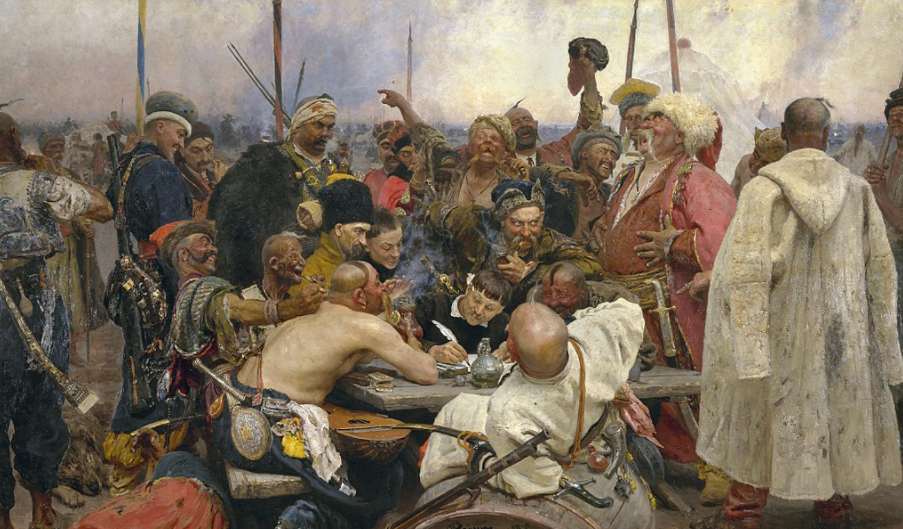  І. Рєпін «Запорожці»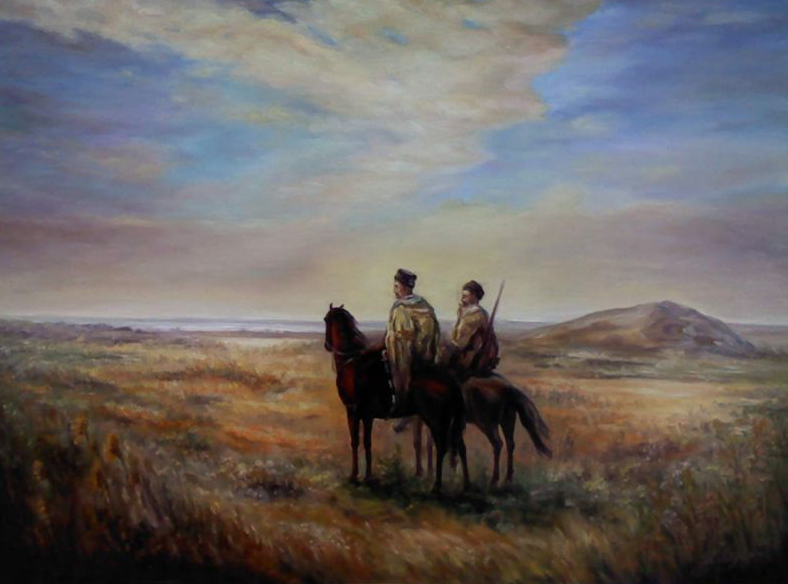  С. Васильківський «Козаки в степу»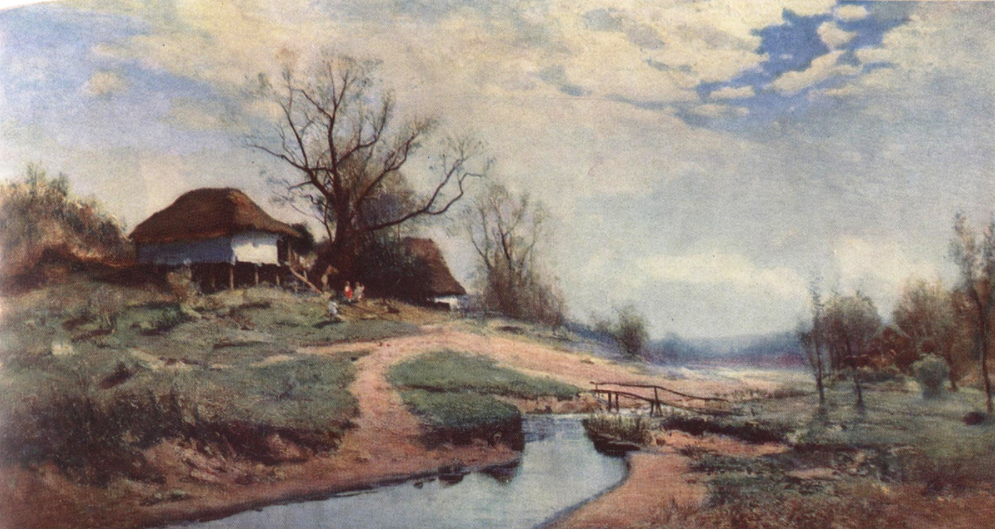 С. Васильківський «Весна в Україні»). Інтерпретація результату:Початковий рівень занурення: не виявляють бажання аналізувати твори, дитина у змозі озвучити картинку лише двома чи кількома не зв’язаними один з одним, неправильно граматично оформленими пропозиціями, в яких перераховані назви намальованих об’єктів.Середній рівень занурення: не можуть самостійно пояснити образний зміст, виконують завдання за допомогою додаткових питань вчителя, розповідь складена з 5–6 коротких описових пропозицій, що відображають реальні події на картинці.Високий рівень занурення: виявляють бажання аналізувати твори,  складають досить зв’язну розповідь з 7–8 розгорнутих пропозицій, вносять події з власного досвіду дитини. Додаток ДМетодика «Казкова країна»Мета: визначити рівень розвитку творчої уяви, здатності до створення цінностей образотворчими засобами, самореалізації в художньо-продуктивній діяльності.Інструкція дитині: «Намалюй казкову країну для своїх друзів, а потім за малюнком склади розповідь про намальовану і вигадану країну. При виконанні завдання намагайся придумати щось нове, таке, що ніхто із вашої групи не зможе придумати».Оцінювання результатів10 балів — дитина намалювала нову, досі невідому казкову країну, у її розповіді творчі уявлення цілісні, естетично оформлені.8–9 балів — дитина намалювала оригінальну казкову країну, розповідь відзначається незвичністю викладу.4–7 балів — дитина намалювала цікаву казкову країну, розповідь насичена уявними деталями.2–3 бали — дитина намалювала звичайну казкову країну, розповідь відзначається простотою викладу.0–1 бал — дитина намалювала казкову країну дуже схематично, у розповіді просто перераховуються деталі.Висновки про рівень розвитку творчої уяви10 балів — дуже високий8–9 балів — високий4–7 балів — середній2–3 бали — низький0–1 бал — дуже низькийРозділПрізвище, ініціали та посада КонсультантаПідпис, датаПідпис, датаРозділПрізвище, ініціали та посада Консультантазавдання видавзавданняприйнявВступАндрющенко О.О.02.10.20 р.02.10.20 р.Розділ 1Андрющенко О.О.04.11.20 р.04.11.20 р.Розділ 2Андрющенко О.О.23.03.21 р.23.03.21 р.ВисновкиАндрющенко О.О.07.05.21 р.07.05.21 р.ДодаткиАндрющенко О.О.08.09.21 р.08.09.21 р.№з/пНазва етапів кваліфікаційної роботиСтрок  виконання етапів роботиПриміткаЗбір та систематизація матеріалужовтень-листопадвиконаноНаписання вступулистопадвиконаноНаписання першого розділугрудень-квітеньвиконаноНаписання другого розділутравень-вересеньвиконаноНаписання висновківвересеньвиконаноОформлення додатківжовтеньвиконаноОформлення роботи, рецензуванняжовтень-листопадвиконаноЗахистгруденьВступ………………………………………………………………………. 8Розділ 1. Теоретико-методологічні засади проблеми формування ціннісних орієнтацій учнів початкової школи засобами образотворчого мистецтва……………………………………………………………………...131.1. Теоретичне обґрунтування та виявлення сутності ціннісних орієнтацій особистості ……………………………………………………….131.2. Вікові особливості учнів початкової школи у формуванні ціннісних орієнтацій…………………………………………………………………….. 271.3. Педагогічний потенціал образотворчого мистецтва в контексті формування ціннісних орієнтацій учнів початкової школи……………… 37Розділ 2. Зміст і результати експериментального дослідження формування ціннісних орієнтацій учнів початкової школи засобами мистецтва……………………………………………………………………...522.1. Стан сформованості ціннісних орієнтацій учнів початкової школи…. 522.2. Запровадження системи урочної і позаурочної діяльності із формування ціннісних орієнтацій учнів початкової школи засобами образотворчого мистецтва ………………………………………………….612.3. Аналіз результатів експериментального дослідження системи урочної і позаурочної діяльності з формування у молодших школярів ціннісних орієнтацій засобами образотворчого мистецтва………………..72Висновки………………………………………………………………………83Список використаних джерел……………………………………………….90Додатки……………………………………………………………………….97№КритеріїПоказникиМетодика діагностики1Пізнавальний- інтерес до образотворчого мистецтва;- прагнення до виявлення особистісно-ціннісного ставлення до творів мистецтва та вираження оцінного судження щодо його творів 1. Програма педагогічного спостереження2. Інтерв’ю2Емоційно-ціннісний- емоційне оцінювання творів образотворчого  мистецтва;- здатність до емоційноговідгуку й естетичних переживань, пов’язаних зі сприйняттям явищдійсності та мистецьких творів, вміння насолоджуватися прекрасним1.«Мій настрій у кольорі» [56, с. 162-163].2.«Емоційнезанурення» 3Діяльнісно-творчий- здатність до створення цінностей образотворчими засобами;- самореалізація в художньо-продуктивній діяльності.Методика«Казкова країна»[56, с. 160].Темауроку / позаурочногозаходуВид живописуПедагогічні умовиОсінній парк«Осінній пейзаж»Педагог розповідає учням про історії пейзажу, дітям пропонується для сприймання картина І. Левітана «Золота осінь», що є справжнім «ДовідникомМотивація до творчої діяльності, створення творчого середовища сприяє розвитку живописного сприйняття.осені». Учні зображують осінній пейзаж акварельними фарбами. Перша половина аркуша паперу ділиться на 3 частини, спочатку зображується дальній план – небо, потім середній і ближній. Починають малювати зі світлого тону, закінчуючи темним. Чіткіше і детально промальовується ближній план. Далі лист паперу згинається –  виходить «відображення у воді», що є технікою «монотопія».Підтримка стій кості, позитивного ставлення учнів до художньо-творчої діяльностіПейзаж Запорізькою краю«Природний пейзаж»Учитель обговорює з учнями красу рідного краєвиду, багатство природи, демонструє репродукції картин, де зображені українські пейзажі. Педагог з’ясовує як вони розуміють, що таке «національний пейзаж». Діти зображують пейзаж Запорізького краю гуашшю. Спочатку лист ділиться на 3 частини. Далі опрацьовується небо, потім середній план – кущі і дерева, ближній план – кущі і трава. Кожна дитина відображує український пейзаж за своєю уявою, малюють птахів, ягоди і квіти, які ростуть на Батьківщині.Підтримка стійкості, позитивного ставлення учнів до художньо-творчої діяльності, ефективний розвиток уяви.Морська стихія«Марина»Учитель налаштовує дітей на плідну творчу роботу за допомогою бесіди. Учитель читає вірші про пейзаж і показує репродукції. Бесіда з учнями за картинамиОрганізація художньо-творчої діяльності за певними правилами.І. Айвазовського «Рибалки на море» і « Чорне море». Учитель знайомить із поняттям «марина». Діти зображують морську стихію гуашшю, корабель, чайок, берег – кожен виявляє фантазію, власний досвід.Ефективний розвитокуяви.Індивідуальний підхід до навчання.Казковийархітектурнийпейзаж«Архітектурний пейзаж» Учитель обговорює з дітьми  красу споруд і знайомить з «Майстром споруди».Спільно з дітьми обговорюються способи зображення будівель для добрих і злих персонажів. Учитель показує, як можна зобразити житло для доброго казкового героя.Кожна дитина зображує будиночок для свого казкового героя гуашшю.Ефективний розвиток уяви.Організованість художньо-творчої діяльності за певними правилами.Лісний пейзаж«Природний пейзаж»Діти здійснюють «прогулянку по Картинам» І. Шишкіна, І. Куїнджі і І. Левітана. Діти описують свої відчуття. Педагог розповідає дітям про пейзажи. Учитель знайомить учнів з технікою «по вологому» виконання лісового пейзажу аквареллю.Діти малюють акварельними фарбами по вологому аркушу.Ефективний розвиток уяви.Підтримка стійкості позитивного ставлення учнів до художньо-творчої діяльності. Міський пейзаж«Міський пейзаж»Діти згадують, що знають про пейзаж. Дивляться відеофрагмент про м. Запоріжжя, розглядають репродукції картин запорізьких художників і фотовиставку «Моє Мотивація до творчої діяльності; створення творчого середовища, сприяння розвитку живописного сприйняттямісто», обговорюють знайомі місця. Під час обговорення  вчитель зосереджує увагу на композицію і перспективу. Самостійна робота учнів. Діти за планом малюють міський пейзаж за допомогою уяви і фантазії.молодших школярів.Ефективний розвиток уяви.Індивідуальний підхід до навчання.Рівні сформованості ціннісних орієнтацій учнів початкової школиКількість дітей (%)Кількість дітей (%)Кількість дітей (%)Кількість дітей (%)Різниця між показниками на початок та кінець експериментуРізниця між показниками на початок та кінець експериментуРівні сформованості ціннісних орієнтацій учнів початкової школина початок експериментуна початок експериментуна кінець експериментуна кінець експериментуРізниця між показниками на початок та кінець експериментуРізниця між показниками на початок та кінець експериментуРівні сформованості ціннісних орієнтацій учнів початкової школиЕГКГЕГКГЕГКГВисокий 4 53320+29+15Середній57556063+ 3+ 8Початковий3940 717–32–23Емпіричне значеннякритерію Пірсона χ2Емпіричне значеннякритерію Пірсона χ2КГ і ЕГдо початкуекспериментуКГ і ЕГпісля експериментуЦіннісні орієнтації учнів початкової школи0,1610,19**№Напрям спостереженняЗапитанняШкалаоцінювання1Обізнаність в особливостях різних видів мистецтва(під час уроку образотворчого мис тецтва, самостійної художньої діяль ності)1.Чи вважаєш ти творчість цінністю?2. Як ти ставишся до мистецтва?3. Який вид мистецтва тобі найбільше подобається?4. Які жанри образотворчого мистецтва тобі цікаві?Від 0 до 3 балів за одне питанняВід 0 до 12 балів за напрям2Уміння аналізувати явища та об’єкти навколишнього світу(під час уроків, ігрової діяльності, позаурочної діяль ності)1. Як ти вважаєш, що можна віднести до краси навколишнього світу?2. У чому ти бачиш красу осені?3. Яке місце ти вважаєш найкрасивішим у нашому місті?4. Яке мистецтво, на твою думку, найбільш повно відтворює красу оточуючого світу?Від 0 до 3 балів за одне питанняВід 0 до 12 балів за напрям3Уміння висловлювати судження з ціннісних позицій(під час уроків,  виховних заходів, позаурочної самостійної діяль ності)1. Чи пов’язані між собою краса і добро?2. У чому полягає цінність мистецтва? 3. Що тобі найбільше подобається в картині художника?4. Які емоції ти відчуваєш при сприйманні картини художника?Від 0 до 3 балів за одне питанняВід 0 до 12 балів за напрямВід 0 до 36 балів№ Прізвище, ім’ядитиниДата дослідження 1Дата дослідження 1Дата дослідження 1Дата дослідження 1Дата дослідження 2Дата дослідження 2Дата дослідження 2Дата дослідження 2№ Прізвище, ім’ядитиниДомінуючий мотив у дослідженні 1Домінуючий мотив у дослідженні 1Домінуючий мотив у дослідженні 1Домінуючий мотив у дослідженні 1Домінуючий мотив у дослідженні 2Домінуючий мотив у дослідженні 2Домінуючий мотив у дослідженні 2Домінуючий мотив у дослідженні 2№ Прізвище, ім’ядитиниПізнавальний стійкийІгровий стійкийНестійкий мотивОсобливі оцінкиПізнавальний стійкийІгровий стійкийНестійкий мотивОсобливі оцінкиРезультати 1-го дослідження: 1. Стійкий пізнавальний мотив сформований у... дітей, що складає ... % від загальної кількості обстежених. 2. Стійкий ігровий мотив домінує в ... дітей, що складає ... % від загальної кількості обстежених. 3. Хиткий мотив виявлений у... дітей, що складає ... % від загальної кількості обстеженихРезультати 1-го дослідження: 1. Стійкий пізнавальний мотив сформований у... дітей, що складає ... % від загальної кількості обстежених. 2. Стійкий ігровий мотив домінує в ... дітей, що складає ... % від загальної кількості обстежених. 3. Хиткий мотив виявлений у... дітей, що складає ... % від загальної кількості обстеженихРезультати 1-го дослідження: 1. Стійкий пізнавальний мотив сформований у... дітей, що складає ... % від загальної кількості обстежених. 2. Стійкий ігровий мотив домінує в ... дітей, що складає ... % від загальної кількості обстежених. 3. Хиткий мотив виявлений у... дітей, що складає ... % від загальної кількості обстеженихРезультати 1-го дослідження: 1. Стійкий пізнавальний мотив сформований у... дітей, що складає ... % від загальної кількості обстежених. 2. Стійкий ігровий мотив домінує в ... дітей, що складає ... % від загальної кількості обстежених. 3. Хиткий мотив виявлений у... дітей, що складає ... % від загальної кількості обстеженихРезультати 1-го дослідження: 1. Стійкий пізнавальний мотив сформований у... дітей, що складає ... % від загальної кількості обстежених. 2. Стійкий ігровий мотив домінує в ... дітей, що складає ... % від загальної кількості обстежених. 3. Хиткий мотив виявлений у... дітей, що складає ... % від загальної кількості обстеженихРезультати 1-го дослідження: 1. Стійкий пізнавальний мотив сформований у... дітей, що складає ... % від загальної кількості обстежених. 2. Стійкий ігровий мотив домінує в ... дітей, що складає ... % від загальної кількості обстежених. 3. Хиткий мотив виявлений у... дітей, що складає ... % від загальної кількості обстеженихРезультати 2-го дослідження: 1. Стійкий пізнавальний мотив сформований у... дітей, що складає ... % від загальної кількості обстежених. 2. Стійкий ігровий мотив домінує в ... дітей, що складає ... % від загальної кількості обстежених. 3. Хиткий мотив виявлений у .ч. дітей, що складає ... % від загальної кількості обстежених.Результати 2-го дослідження: 1. Стійкий пізнавальний мотив сформований у... дітей, що складає ... % від загальної кількості обстежених. 2. Стійкий ігровий мотив домінує в ... дітей, що складає ... % від загальної кількості обстежених. 3. Хиткий мотив виявлений у .ч. дітей, що складає ... % від загальної кількості обстежених.Результати 2-го дослідження: 1. Стійкий пізнавальний мотив сформований у... дітей, що складає ... % від загальної кількості обстежених. 2. Стійкий ігровий мотив домінує в ... дітей, що складає ... % від загальної кількості обстежених. 3. Хиткий мотив виявлений у .ч. дітей, що складає ... % від загальної кількості обстежених.Результати 2-го дослідження: 1. Стійкий пізнавальний мотив сформований у... дітей, що складає ... % від загальної кількості обстежених. 2. Стійкий ігровий мотив домінує в ... дітей, що складає ... % від загальної кількості обстежених. 3. Хиткий мотив виявлений у .ч. дітей, що складає ... % від загальної кількості обстежених.